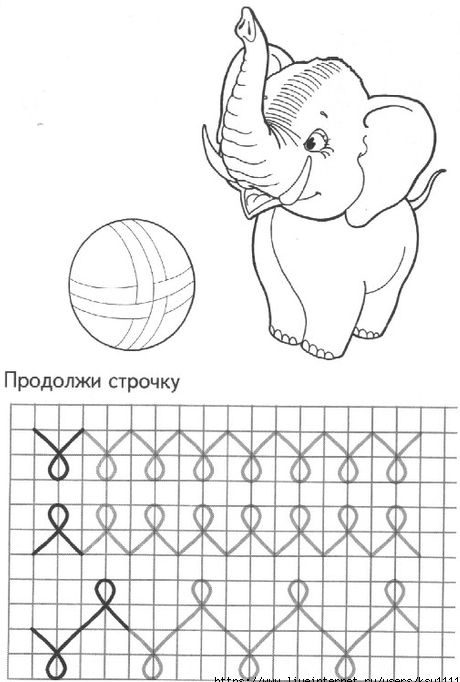 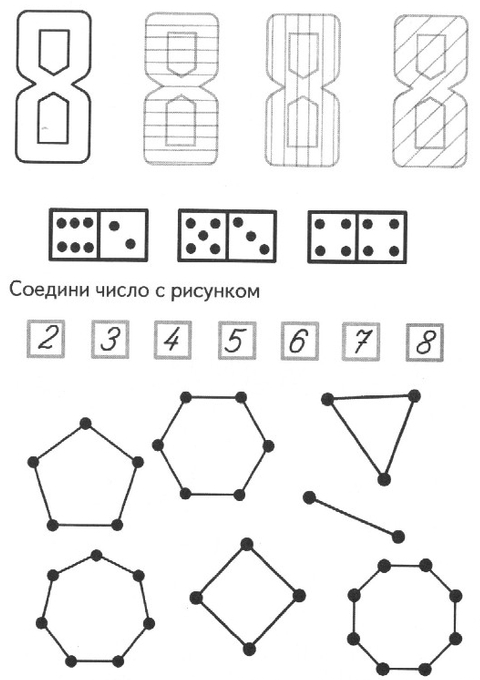 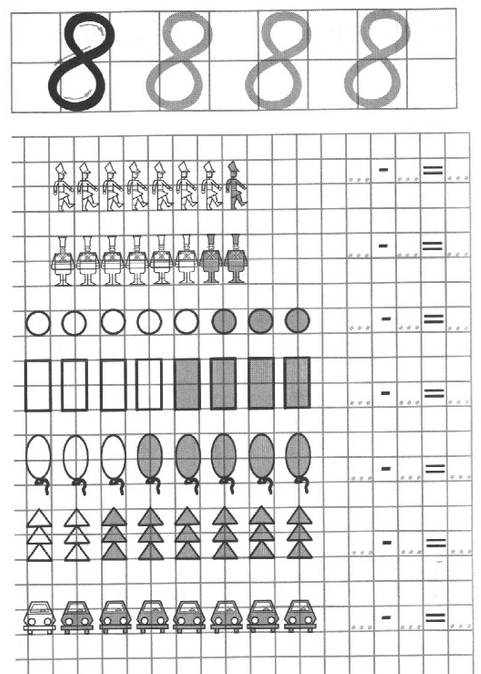 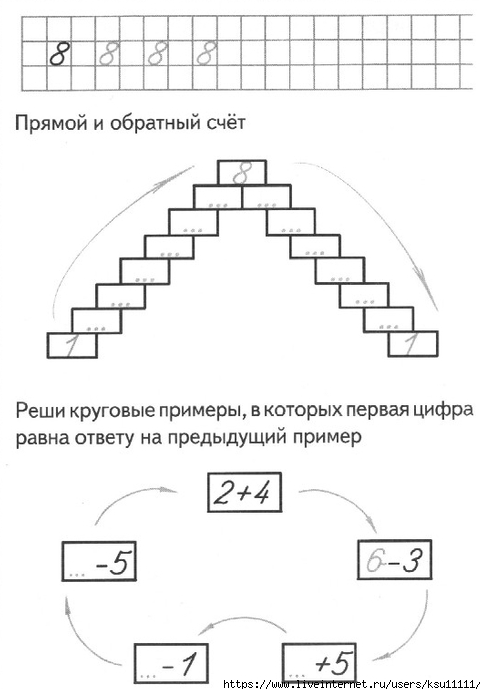 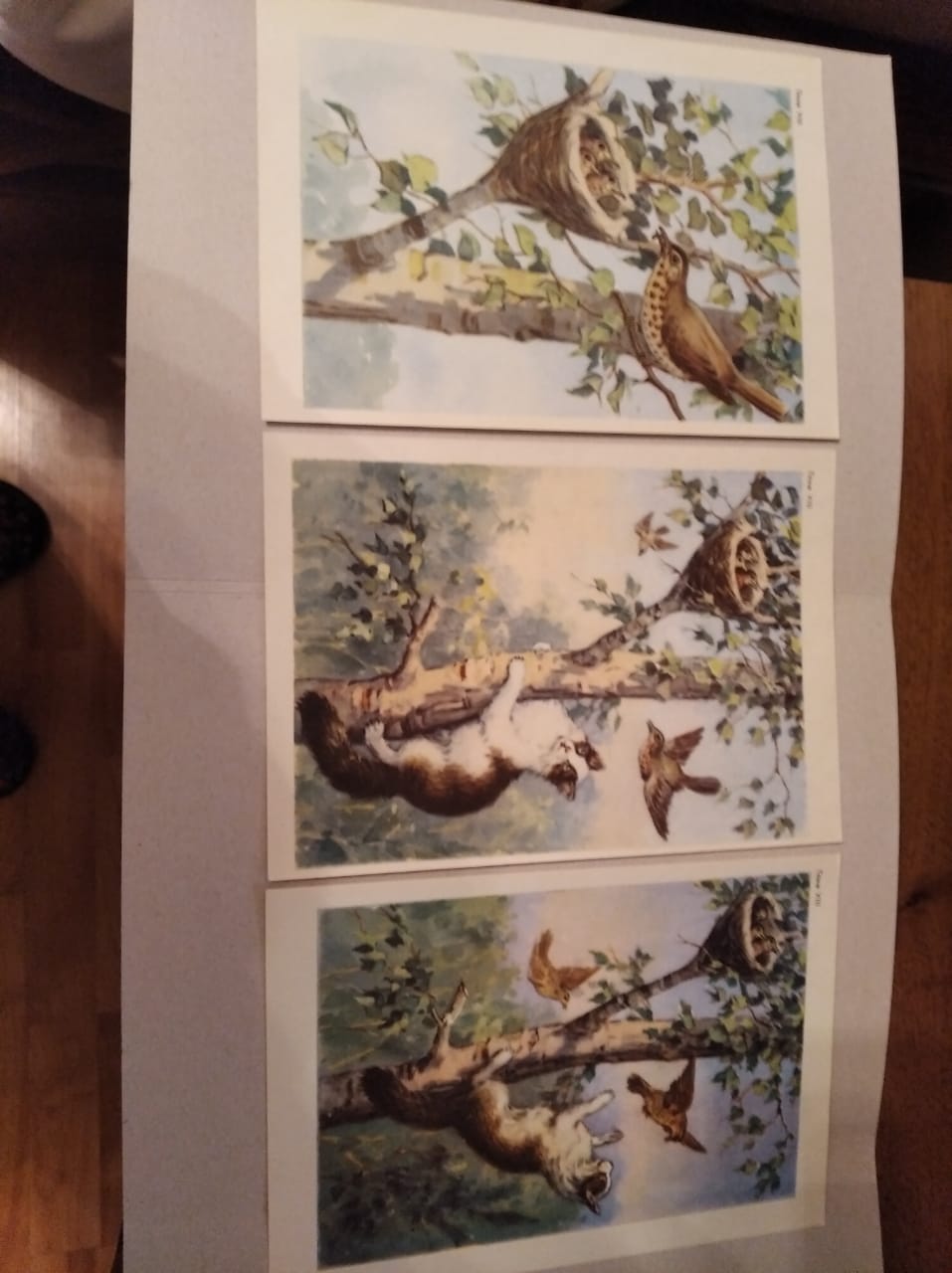 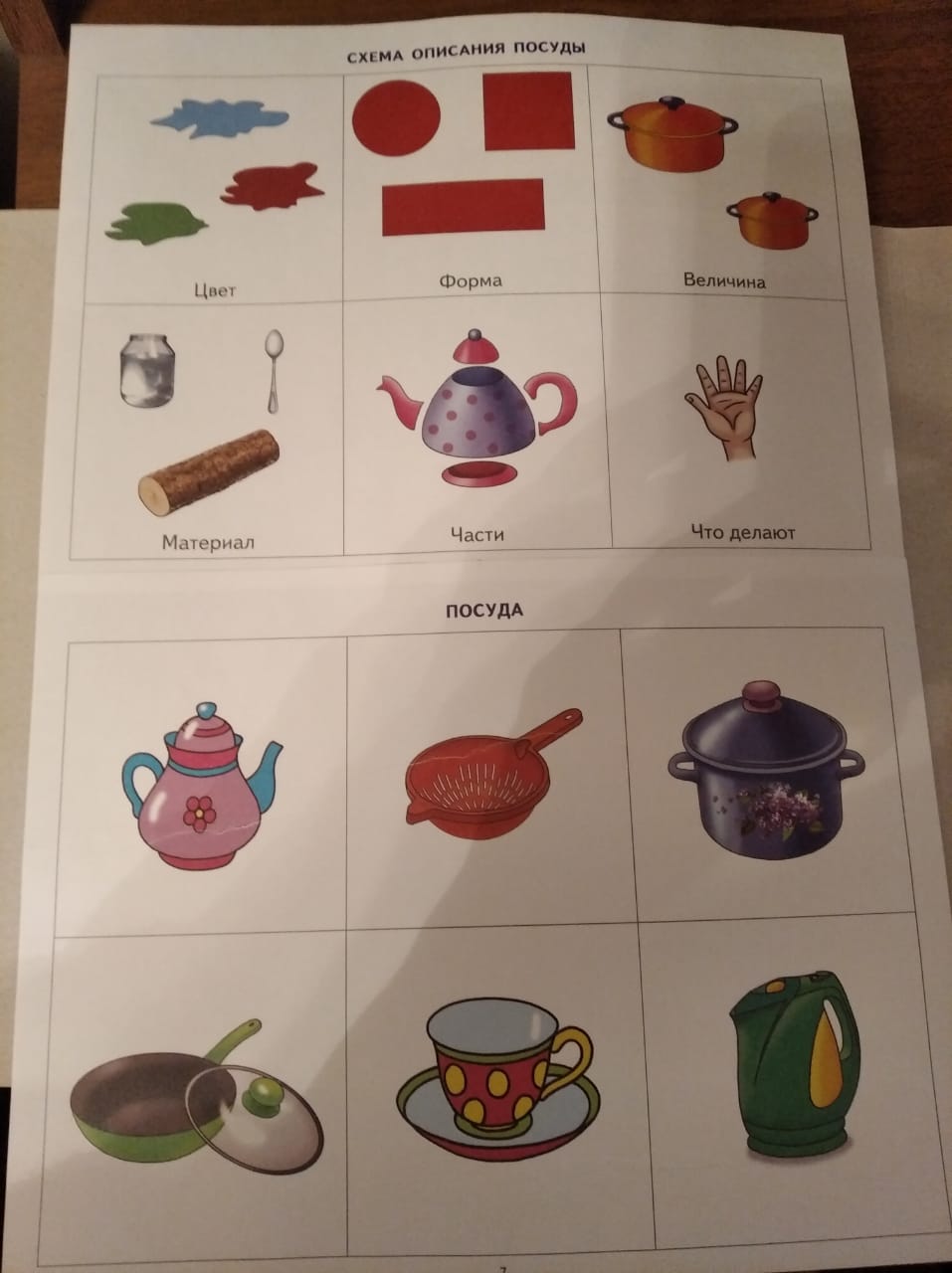 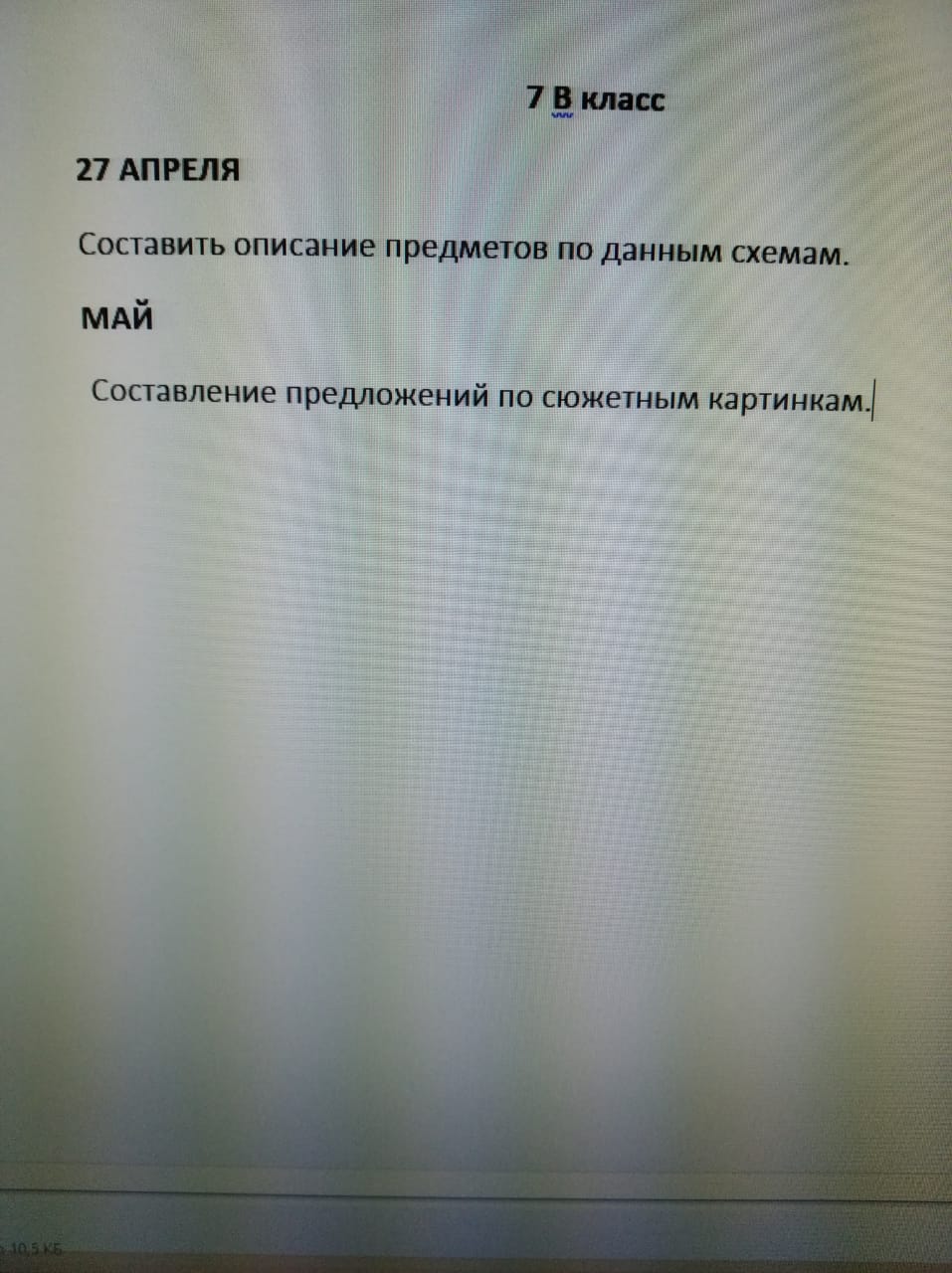 УРОК №57    27.04.2020КОМПЛЕКС ОБЩЕРАЗВИВАЮЩИХ УПРАЖНЕНИЙ2. И.П. сидя на стуле. Прокат мяча одной рукой. (расстояние 2-3 метра) (можно поставить пластиковую бутылку, сбить ее) выполнить 6 раз.Сдать до29.04.2020высылать выполненные  домашние задания: everest.distant@yandex.ruСенсорное развитие27-30.04Рассмотреть циферблат.  Нарисовать циферблат часов и указать время.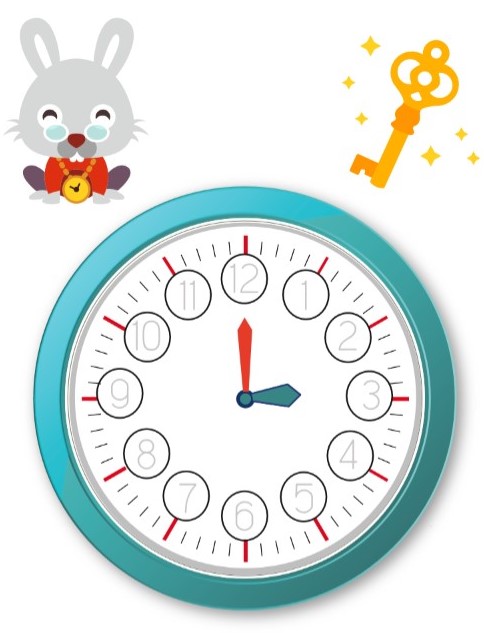 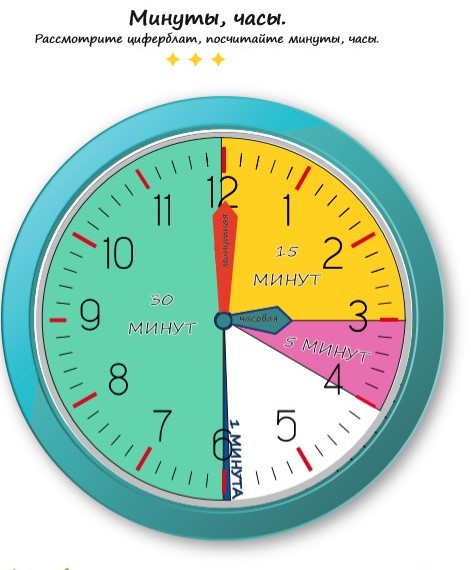 Самообслуживание Тема: Приготовление пищи.Мясные продуктыРыбные продукты.Профильный трудТема: Работа с бумагой и картоном.Понятие: «шаблон», «трафарет». Различие.Трафаре́т (от итал. traforetto) — приспособление, использующееся для нанесения на разные поверхности различных символов, таких как буквы, цифры и разнообразных изображений; также этим термином обозначают изображение, созданное с помощью данного приспособления.Шаблон — в технике, пластина (лекало, трафарет и т. п.) с вырезами, по контуру которых изготовляются чертежи или изделия, либо инструмент для измерения размеров.Правила работы с трафаретом. «Домашние животные».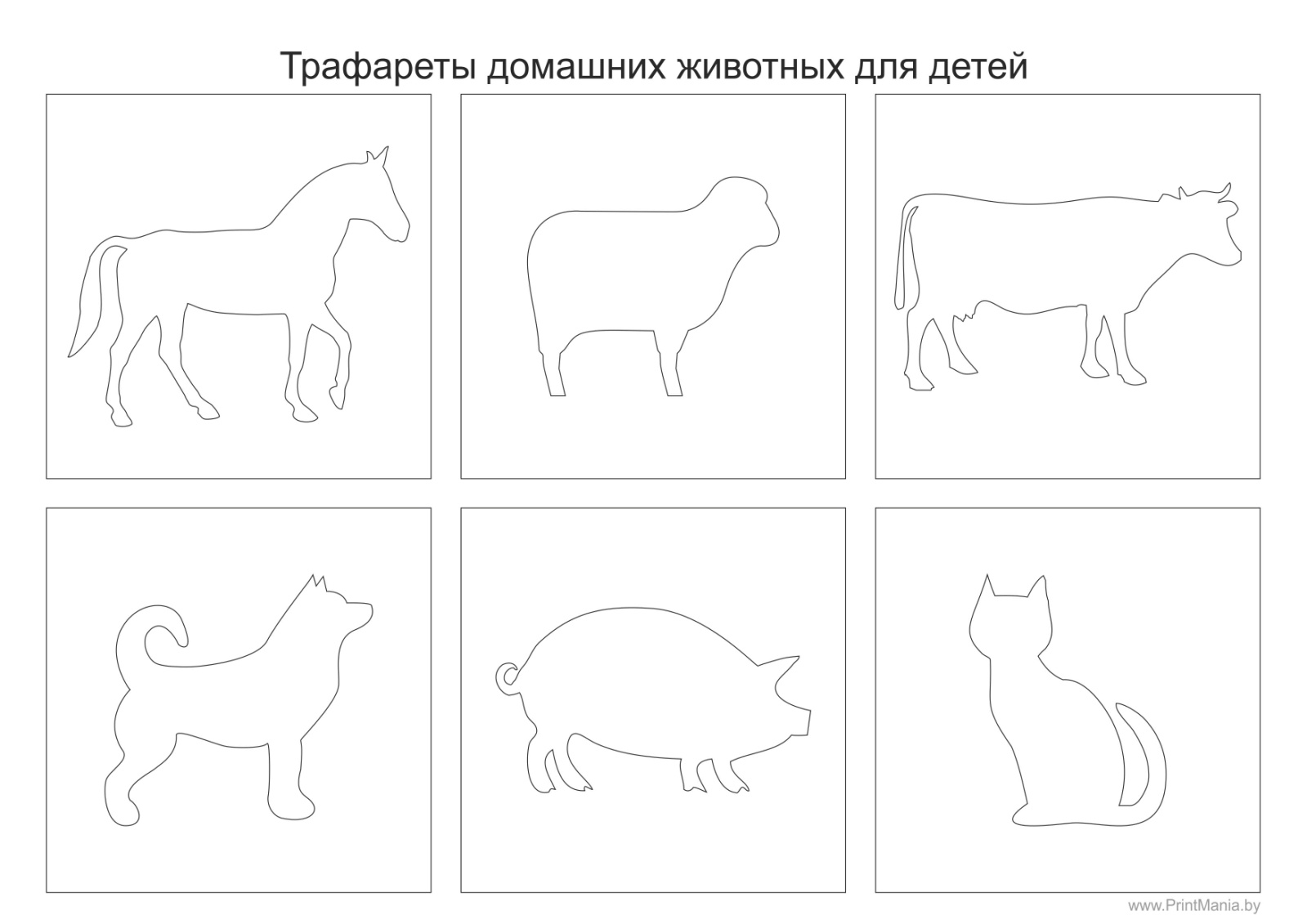 ИЗО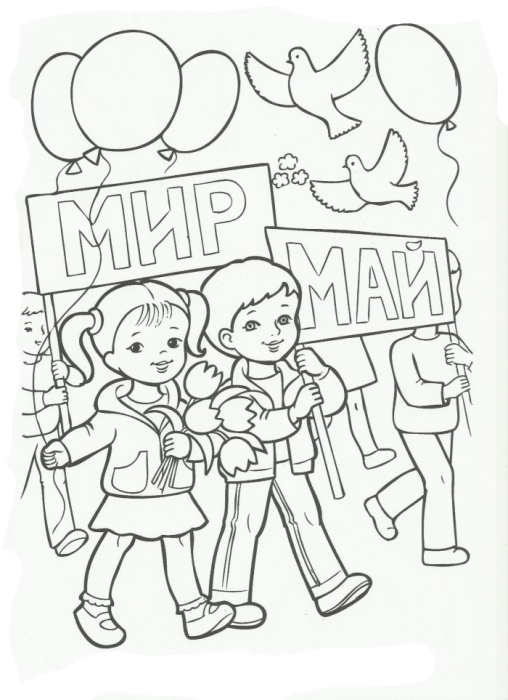 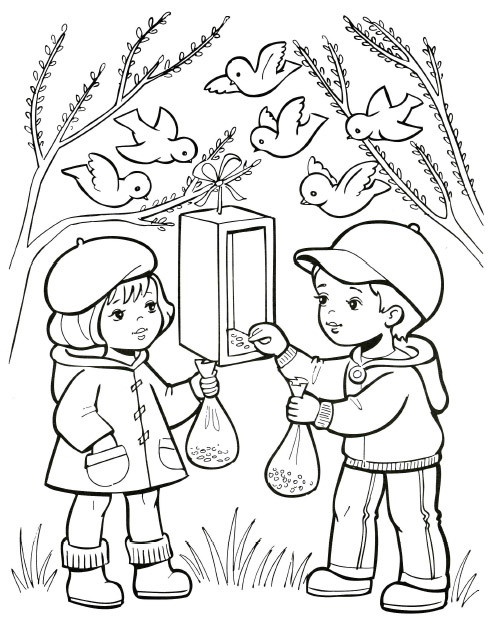 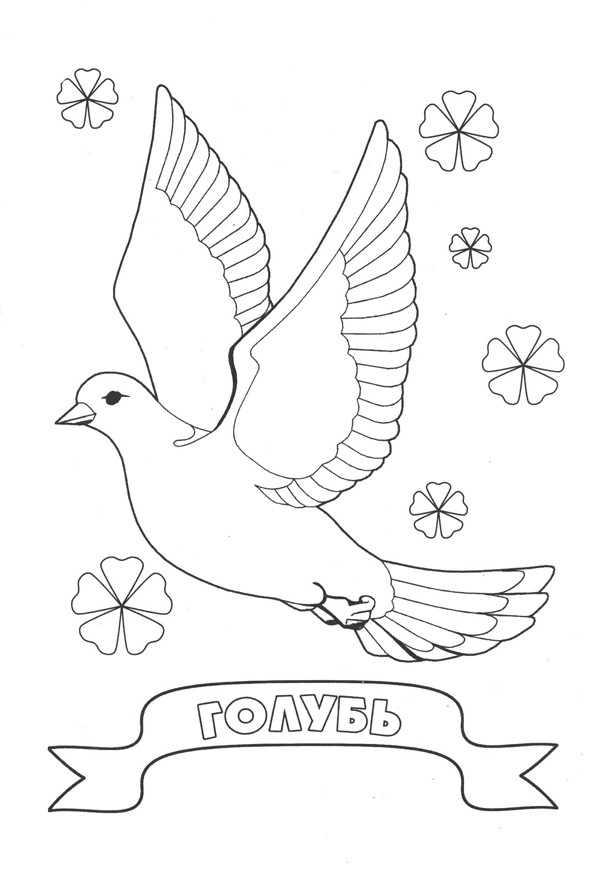 ДомоводствоТема Питание Приготовление овощного салата.Винегрет.Приготовление винегрета.Тема Уход за растениями в жилом помещении.Инвентарь и приспособления для работы Уход за ним.Виды работ с домашними растениямиОкр. Соц. МирТема: Медицинская помощьВиды медицинской помощи.Работники медицинских учреждений.Человек30.04.2020                                          Тема урока «Правила поведения за столом»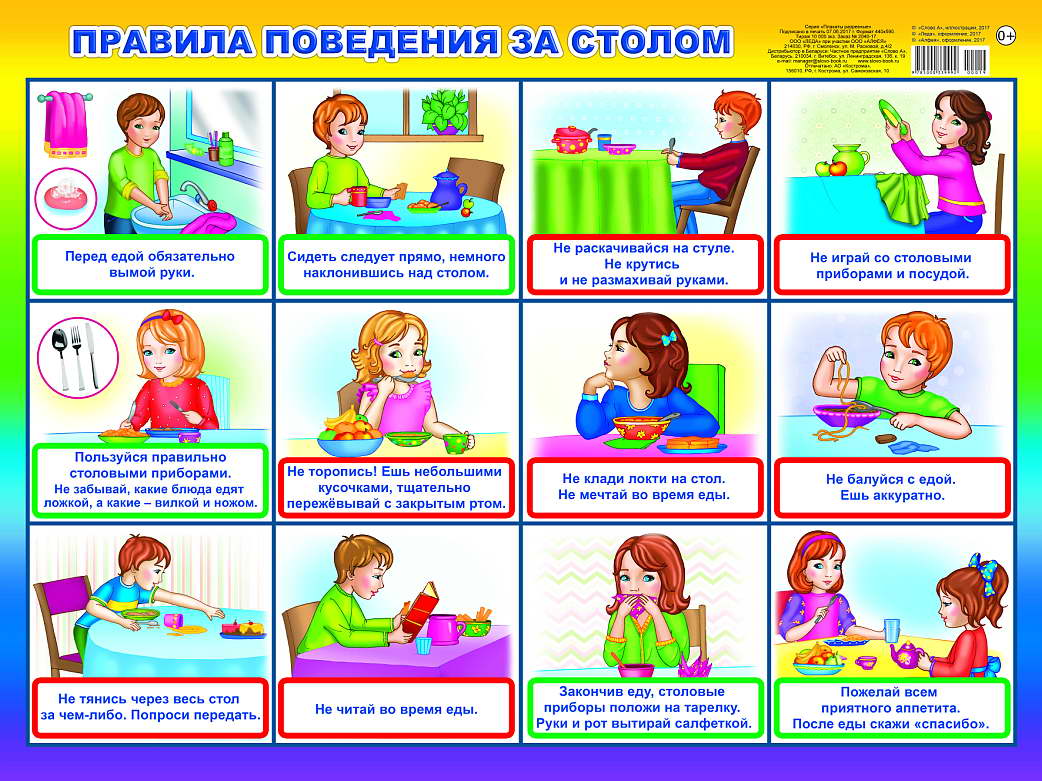 Обсуждение с учащимся правил поведения за столом, используя картинку или в реальной жизни, на практике.Окр.прир. мир.Раздел «Объекты природы»Тема урока «Солнце. Луна.Значение солнца и луны в природе и в жизни человека»Задания по выборуПокажи солнце на фотографиях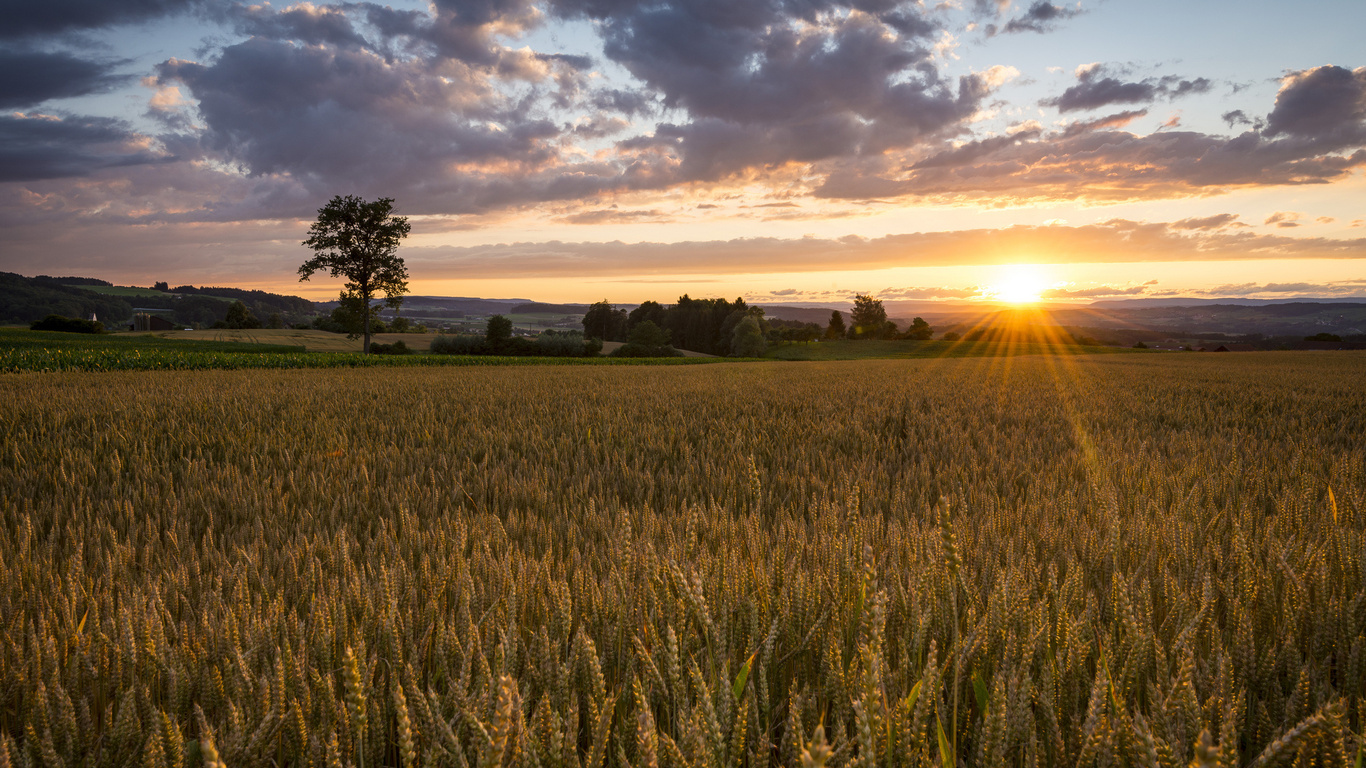 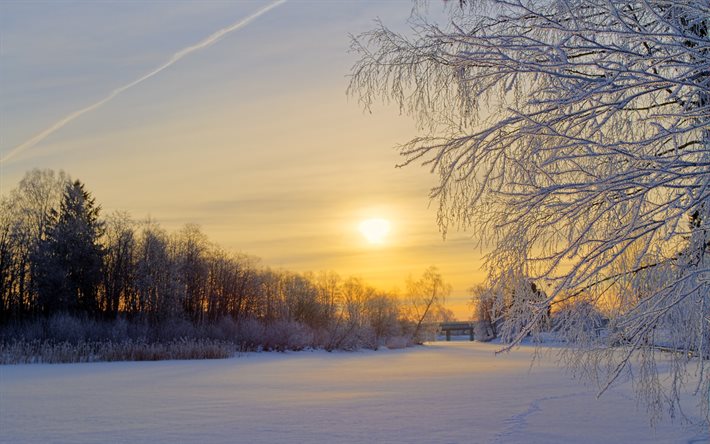 Покажи солнце на картинках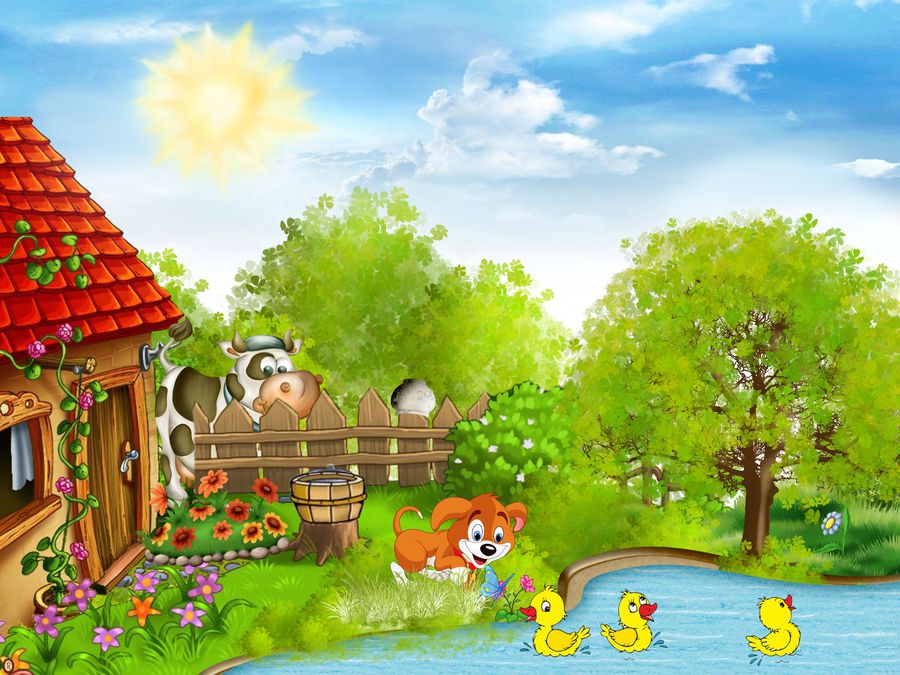 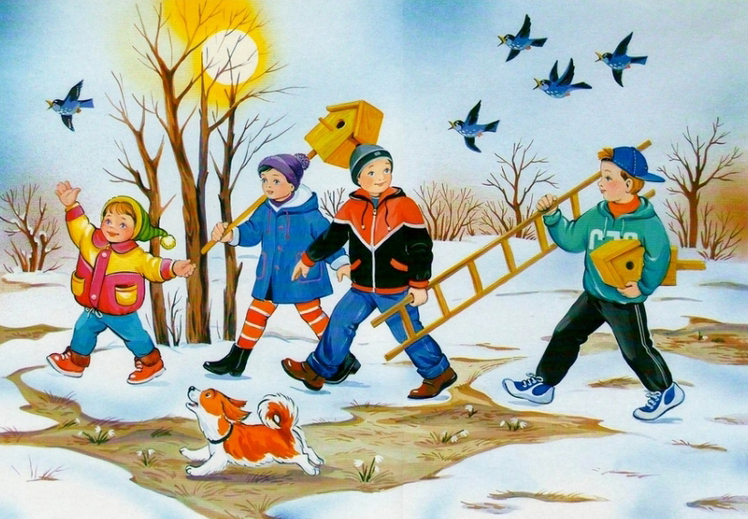 Без солнца на Земле всегда было бы холодно и темно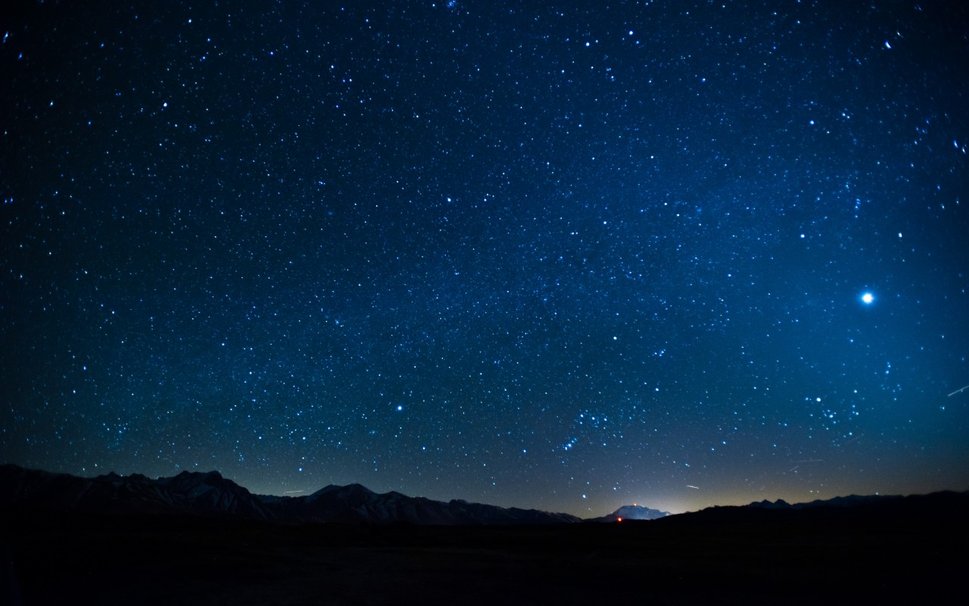 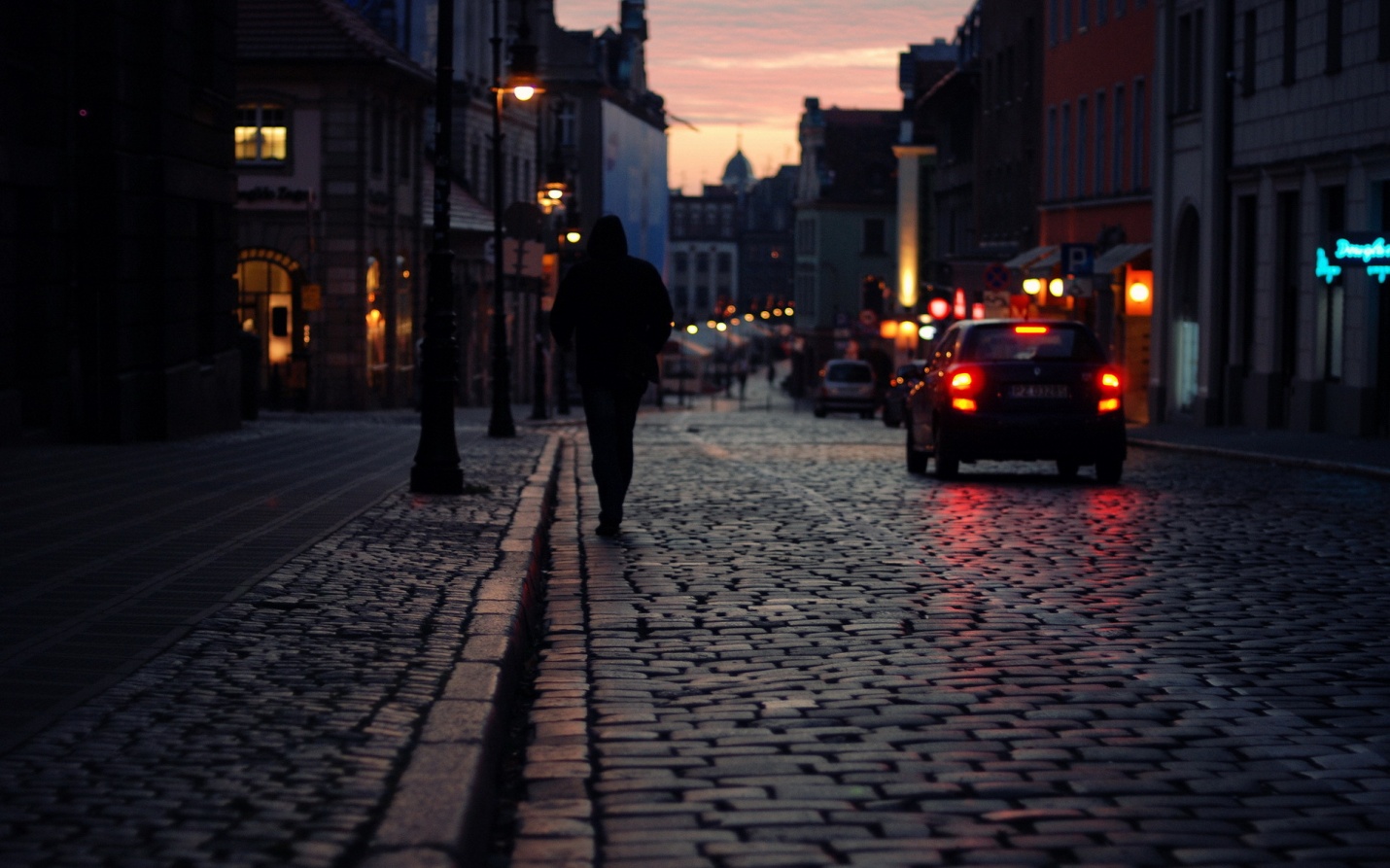 Солнце – источник тепла и света для всего живогоВсем растениям для роста нужен свет и тепло солнца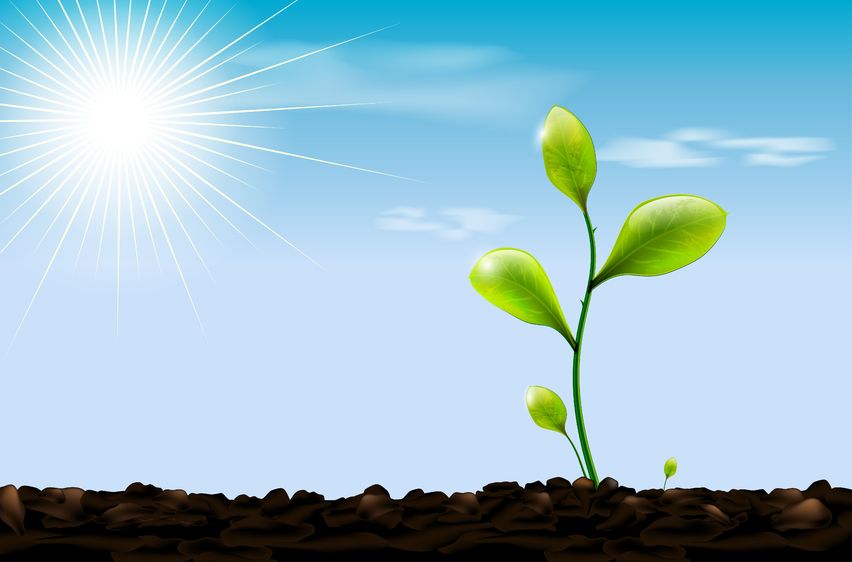 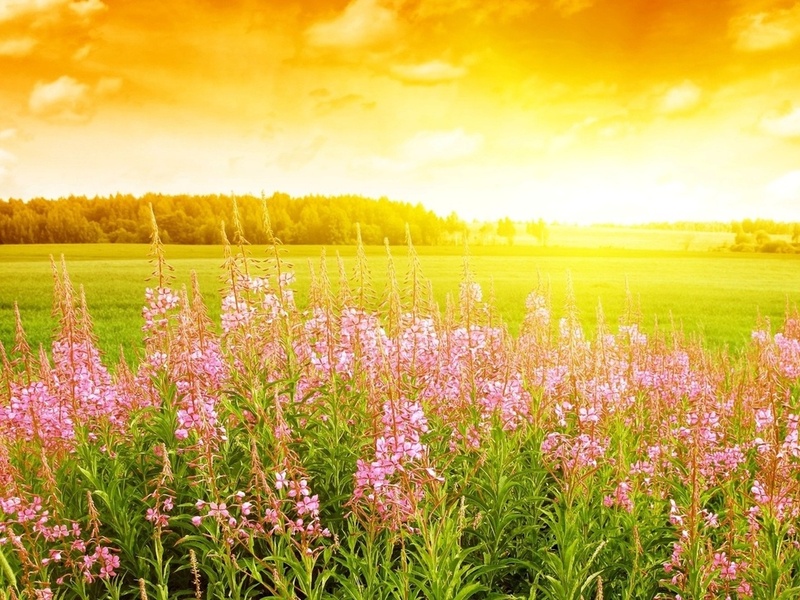 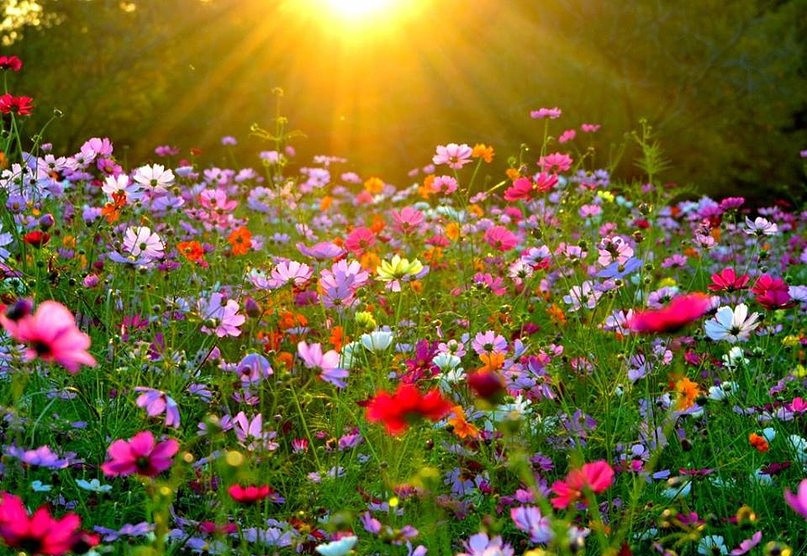 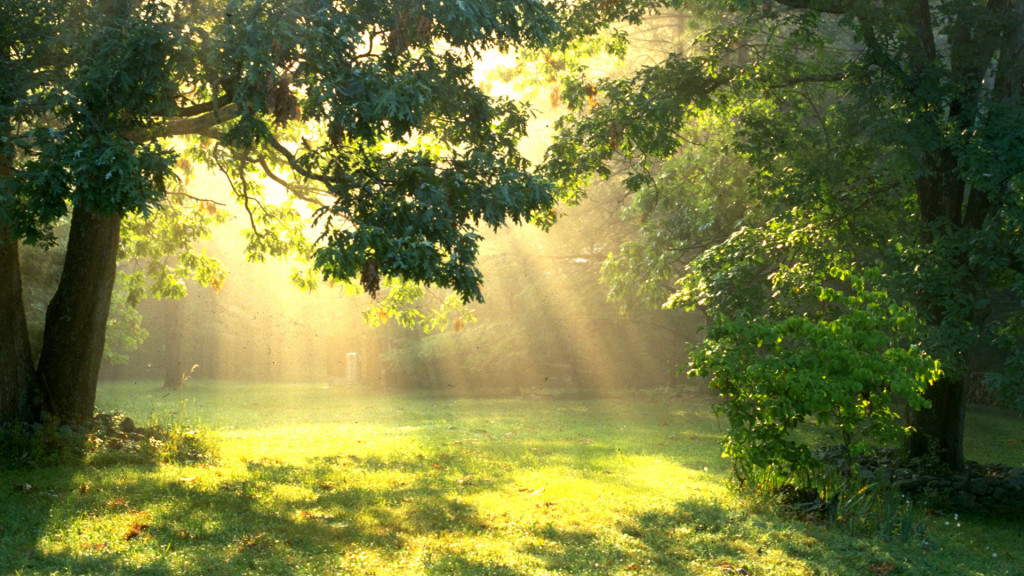 Солнце – источник тепла и света  для  животных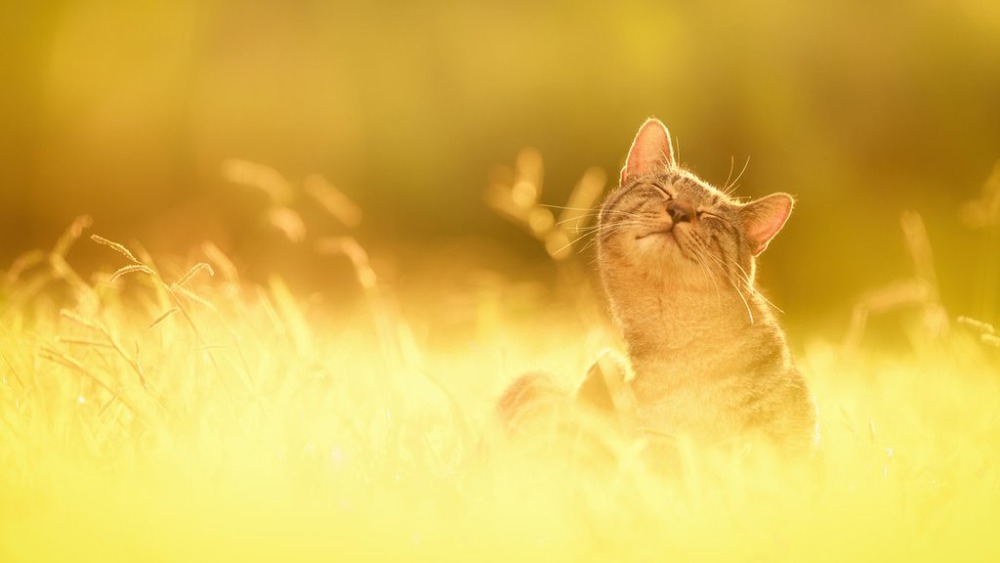 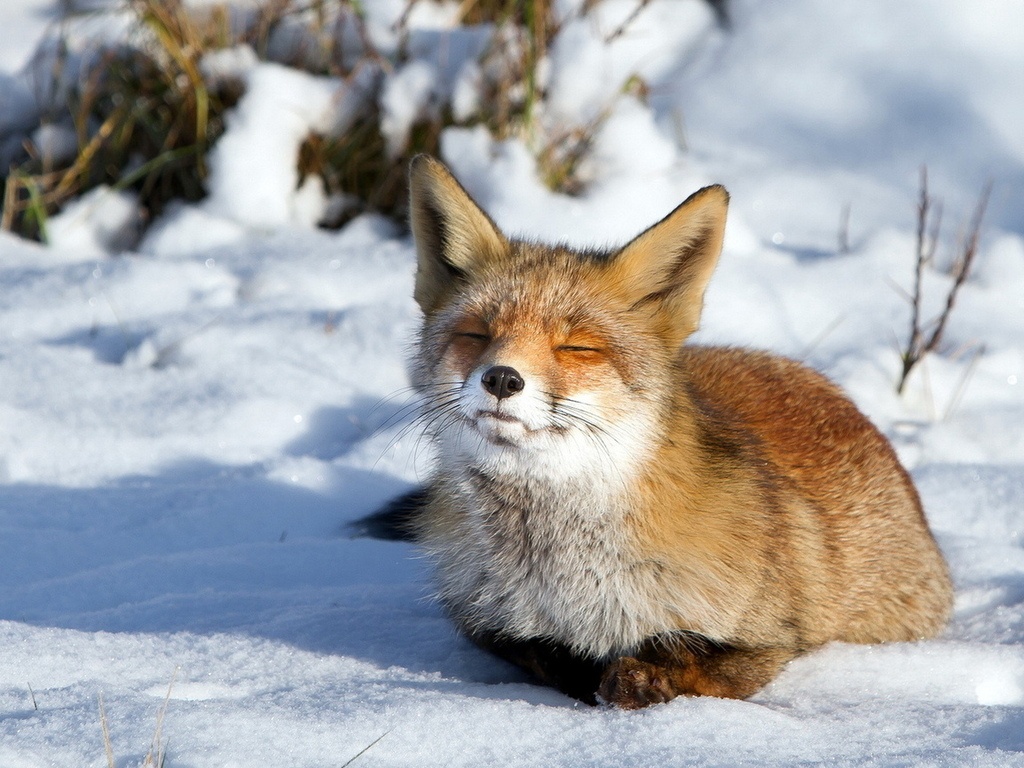 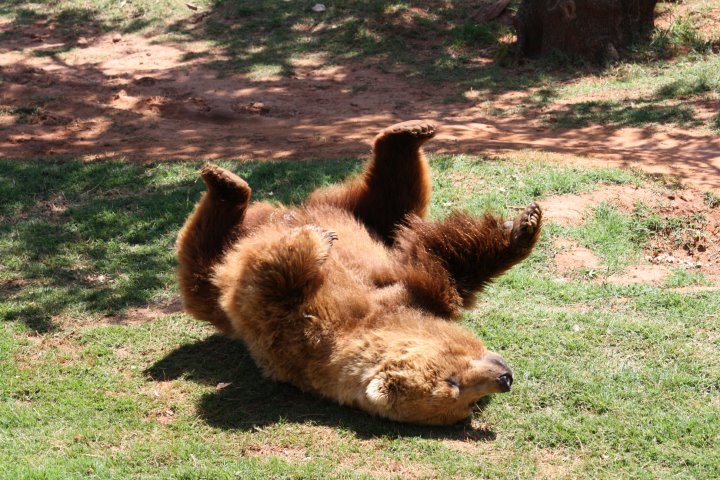 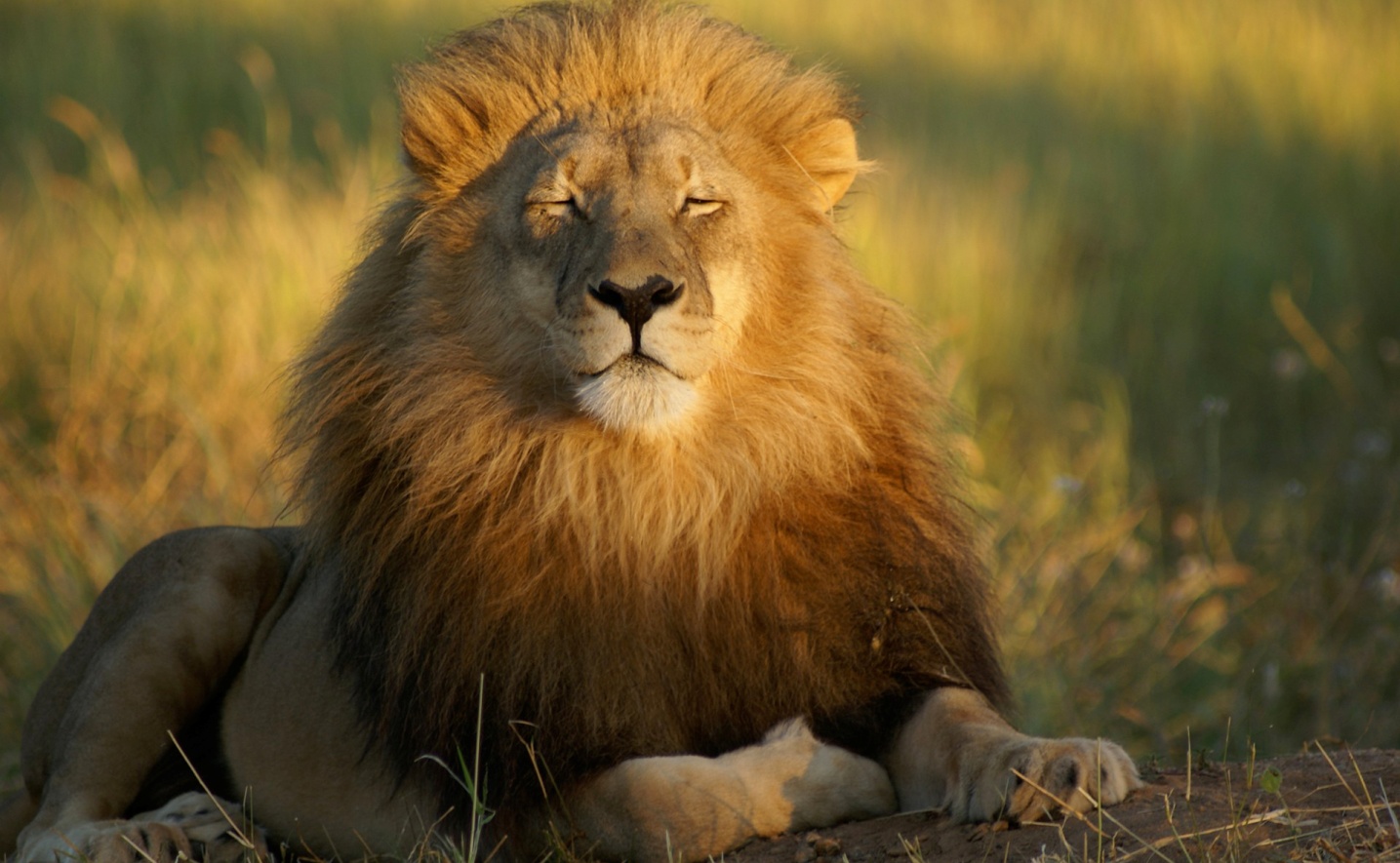 Какое значение имеет солнце для человека?Правила поведения на солнцеЗначение солнца для человекаИсточник тепла и света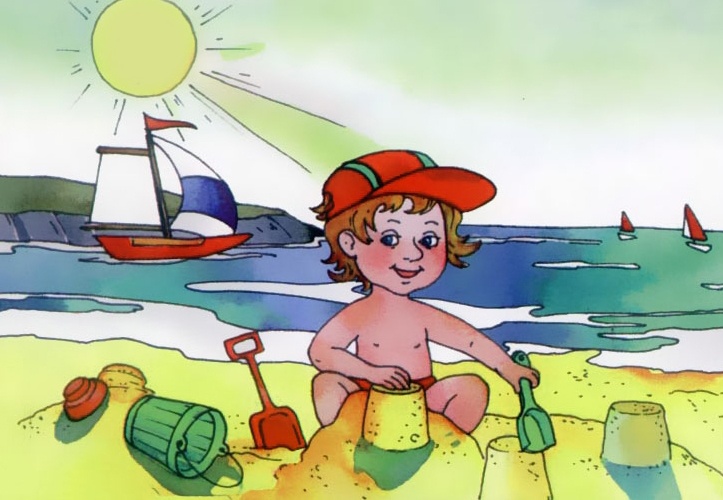 В сильную жару  нужно носить головной убор (панамку или кепку).  Нельзя долго загорать на солнце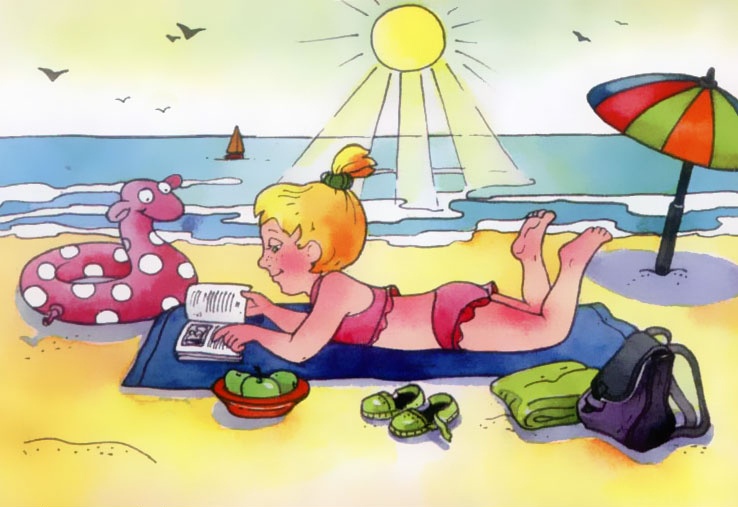 Узнавание ЛуныЛуна -  спутник Земли, который движется вокруг нее (Луна  расположена в космосе ближе всего к Земле).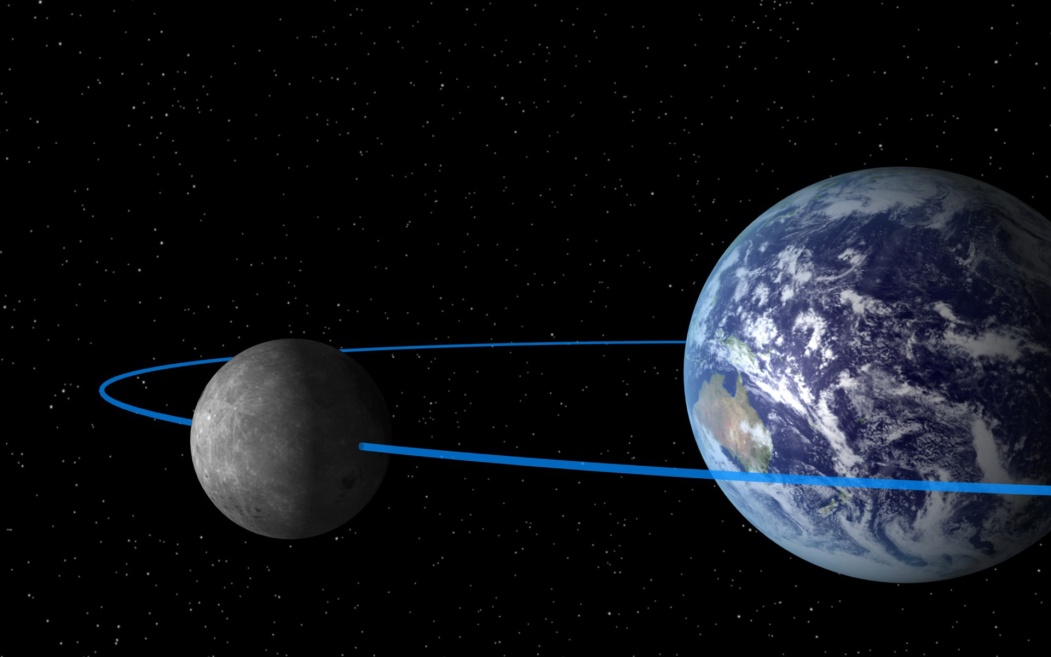 На Луне нет воздуха и, поэтому, там не может быть жизни. Узнай Луну на фотографиях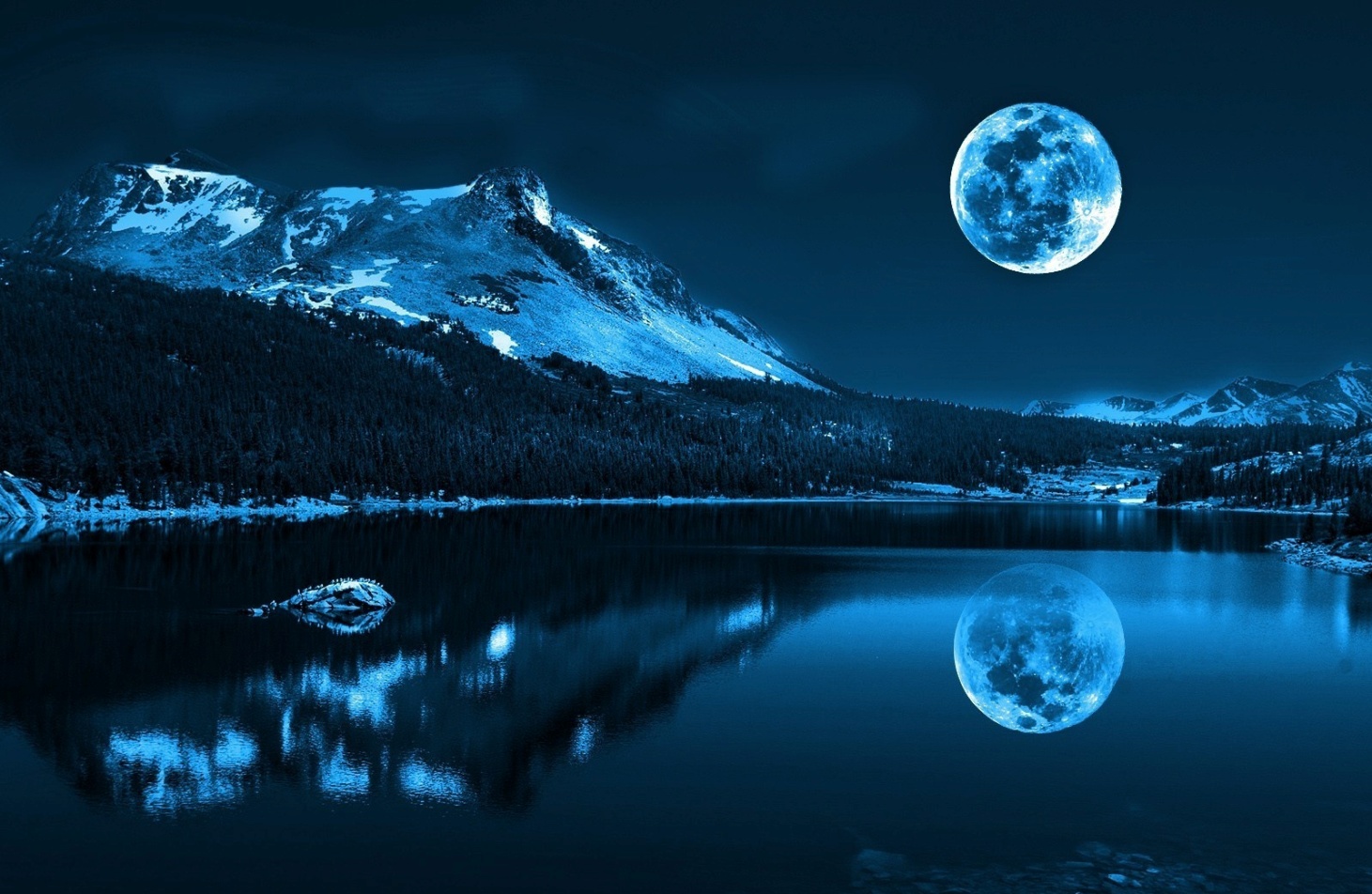 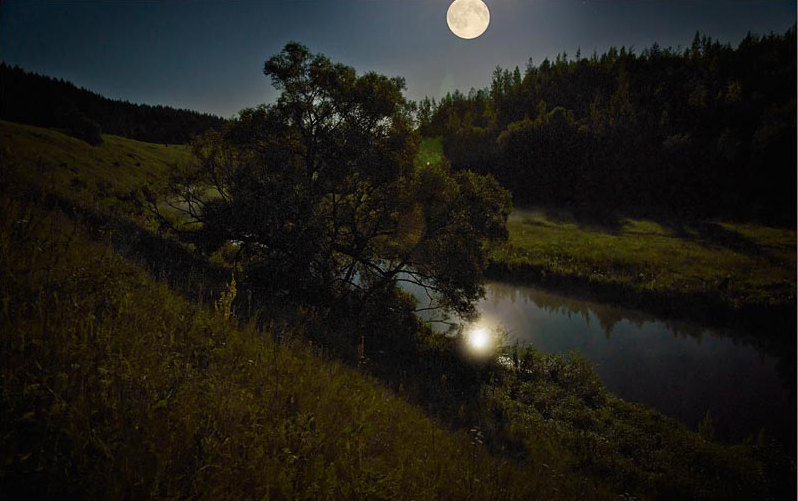  Нарисуй солнце и луну.7 В класс29.04.2020Тема урока «Различные формы земной поверхности. Изображение земной поверхности на карте. Глобус-модель земного шара»Задания по выборуПокажи равнину, горы, холм, овраг на картинкеНазови, что изображено на картинках.Найди одинаковые виды земной поверхности на картинках.Нарисуй гору или холм. Чем они отличаются?МузыкаТема"Музыка и литература ", грузинская нар.сказка" Чонгурист" ,прослушать, проанализировать - почему юноша остался жив.Муз.А.Пахмутовой, слова.Н.Добронравова" Надежда"М.М.Блантера, сл.М.Исаковского "Катюша",М.Д.Тухманова, сл.В.Харитонова" День Победы ",слушать все песни, петь-по выбору.АФК (плаванье)УРОК №29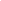 1.КОМПЛЕКС ОБЩЕРАЗВИВАЮЩИХ УПРАЖНЕНИЙ2. 2. Имитационные плавательные упр.:-круговые движения рук вперед, с перемещением вперед-круговые движения рук назад, с ходьбой спиной вперед 2 подхода по 8 разРекомендуем выполнять упражнения между письменными д/з.2-3 фото или видео 30.04.2020высылать выполненные  домашние задания: everest.distant@yandex.ruЛогопедия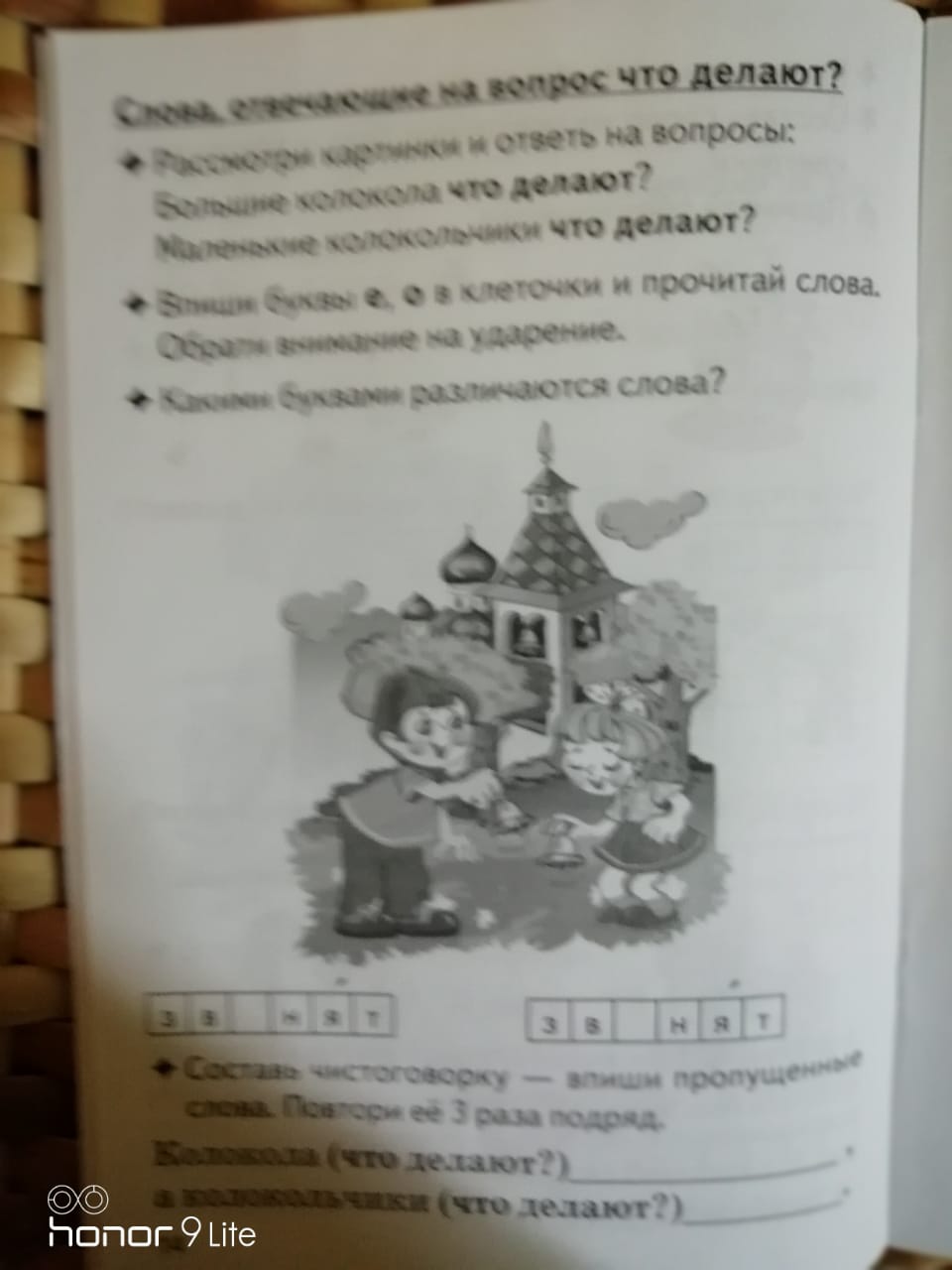 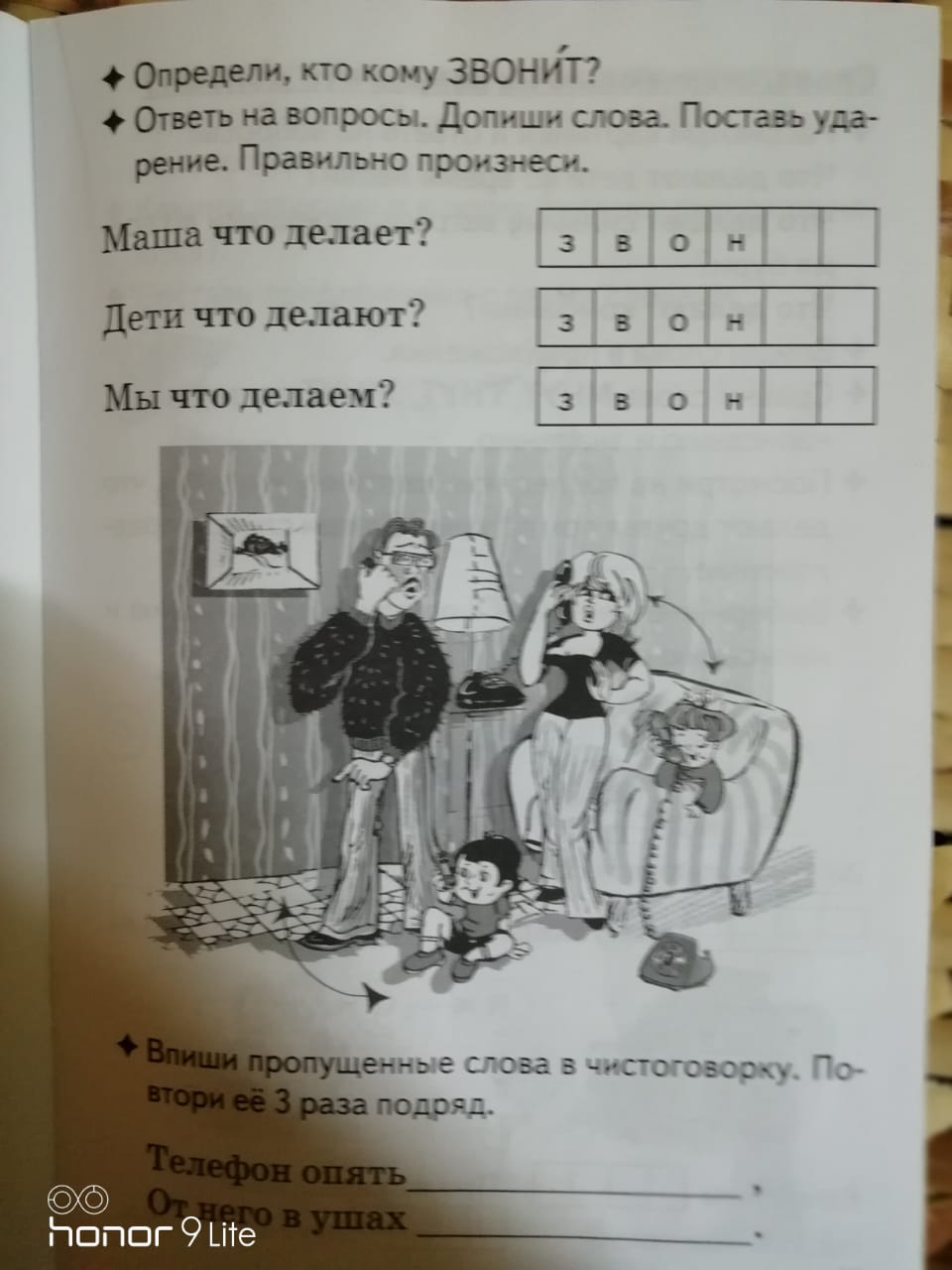 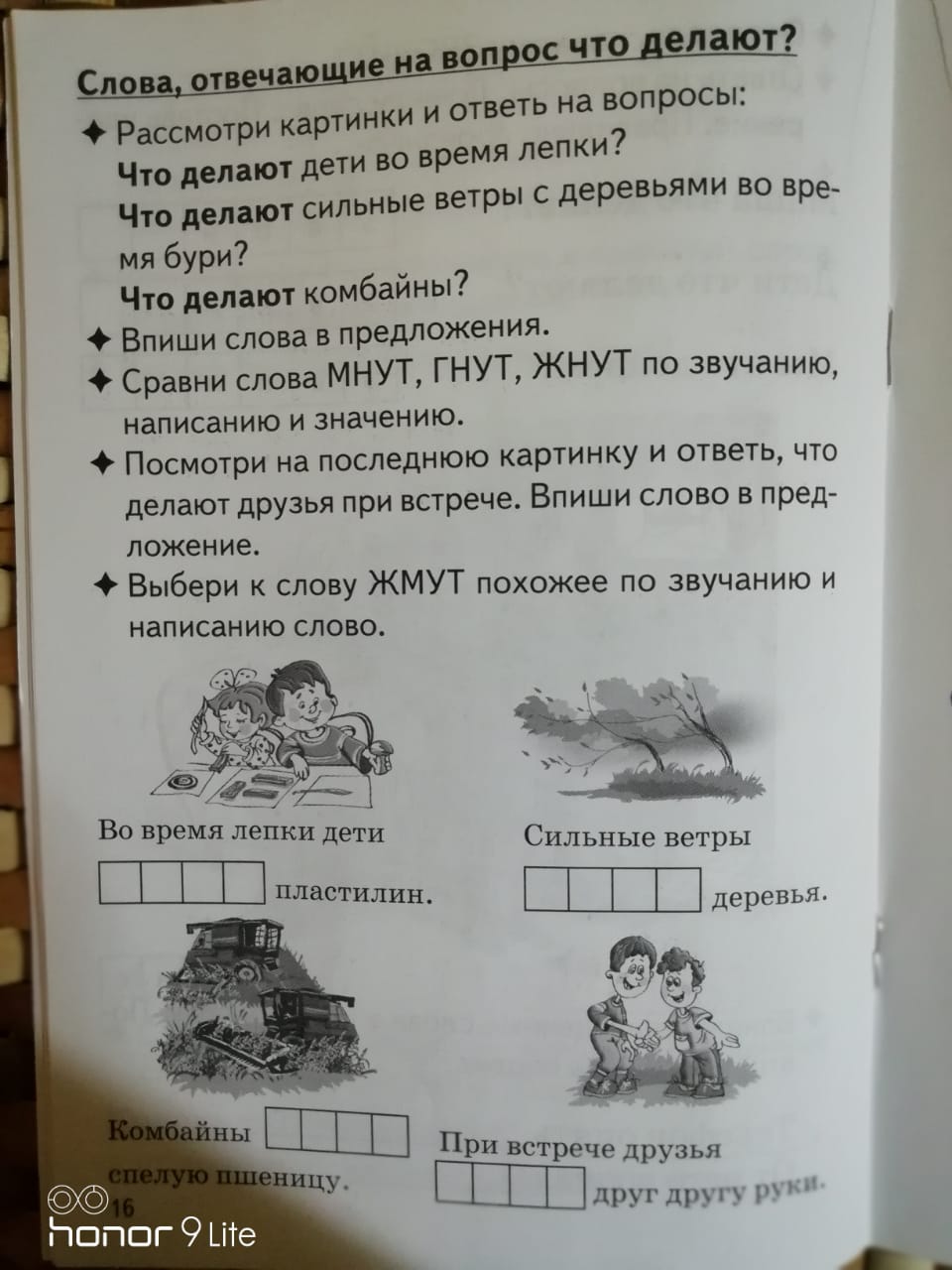 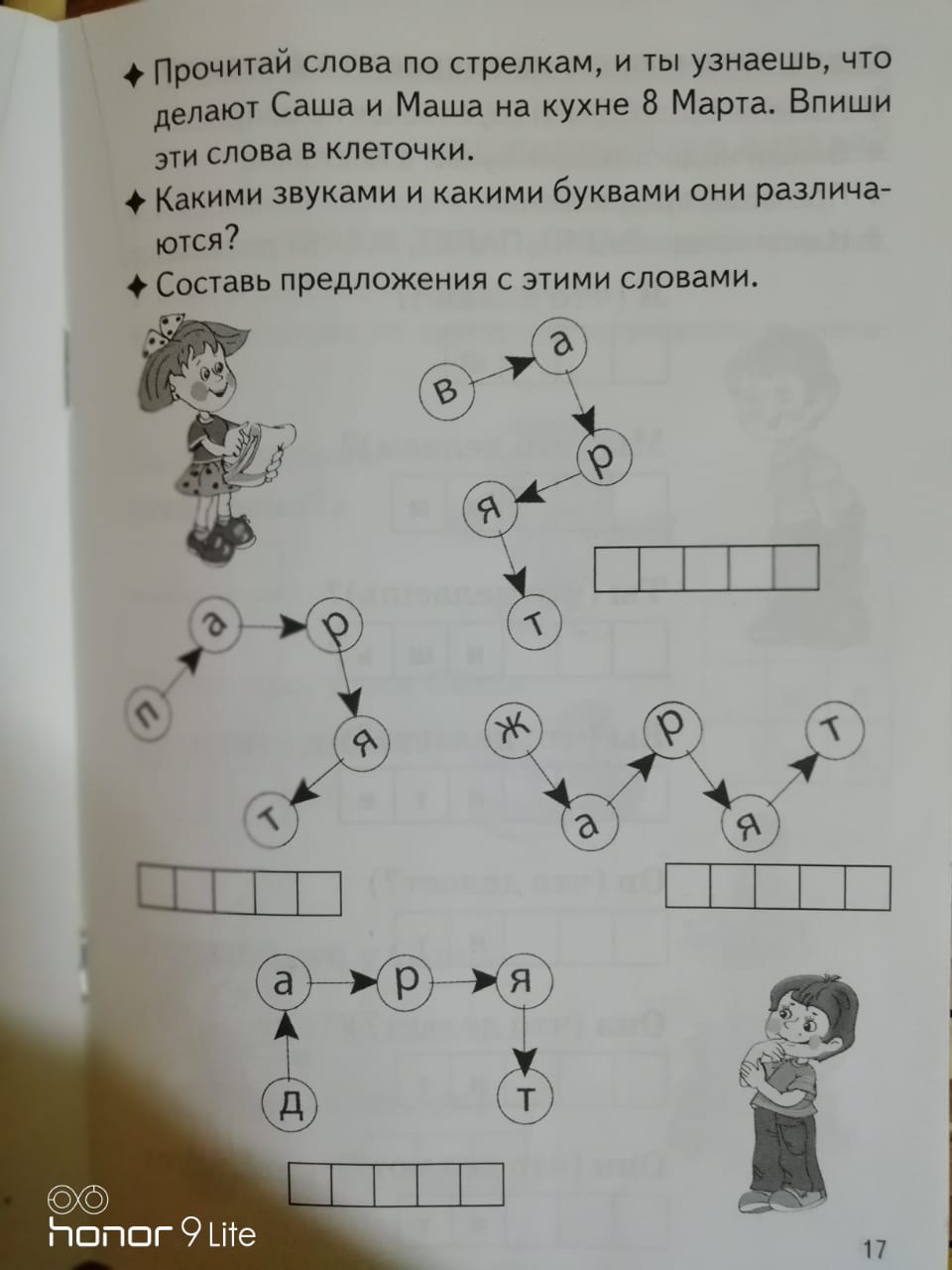 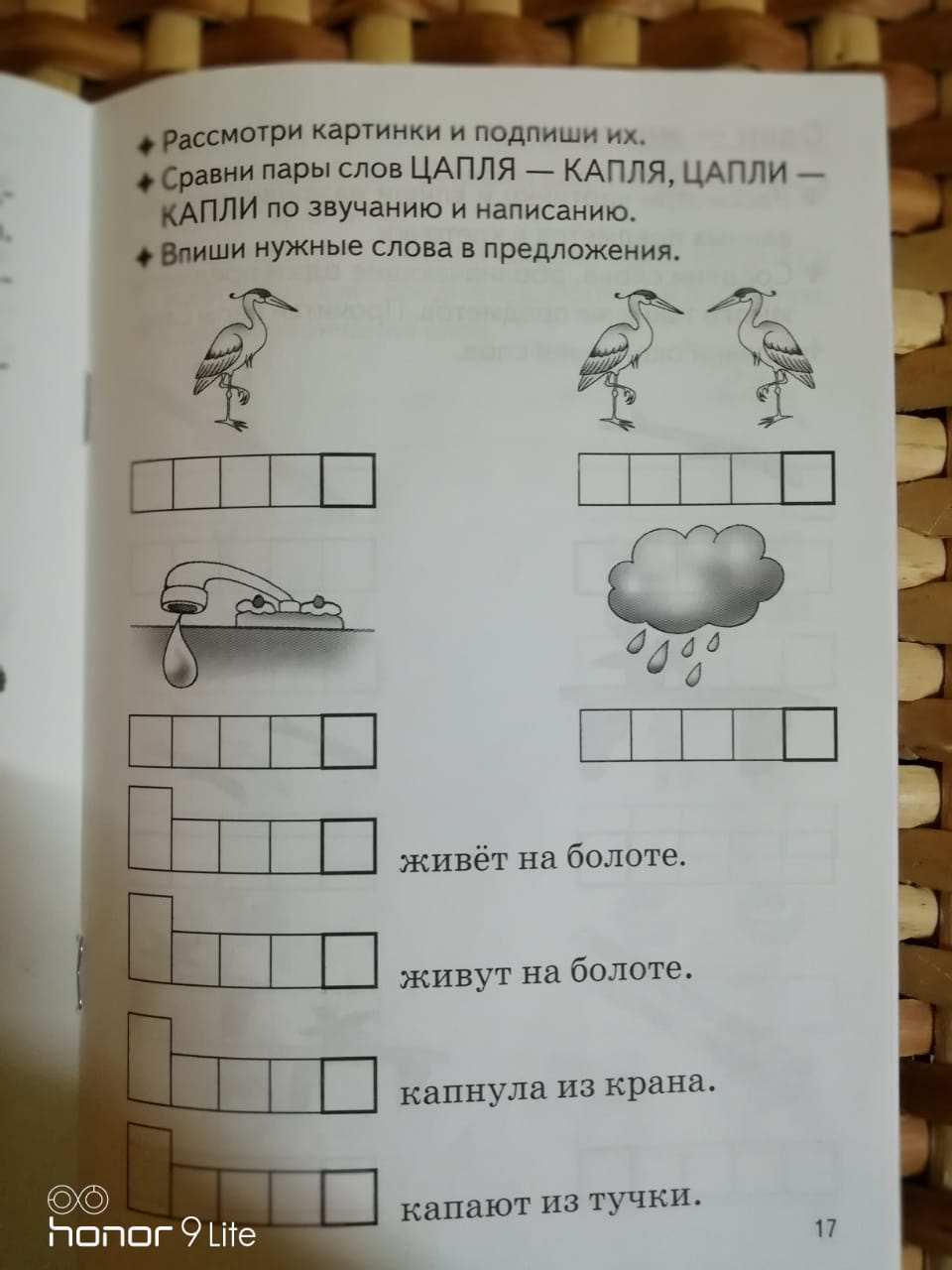 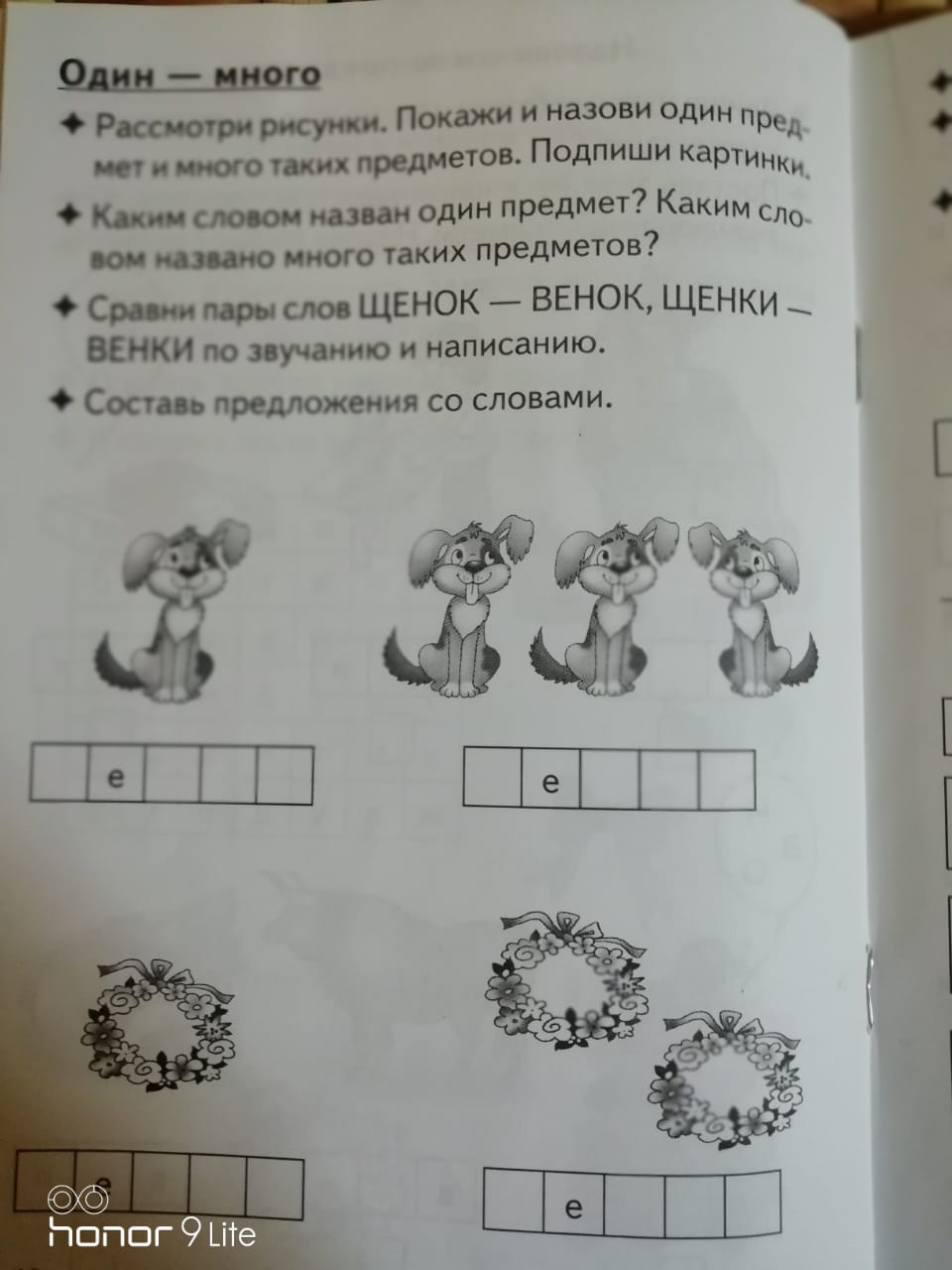 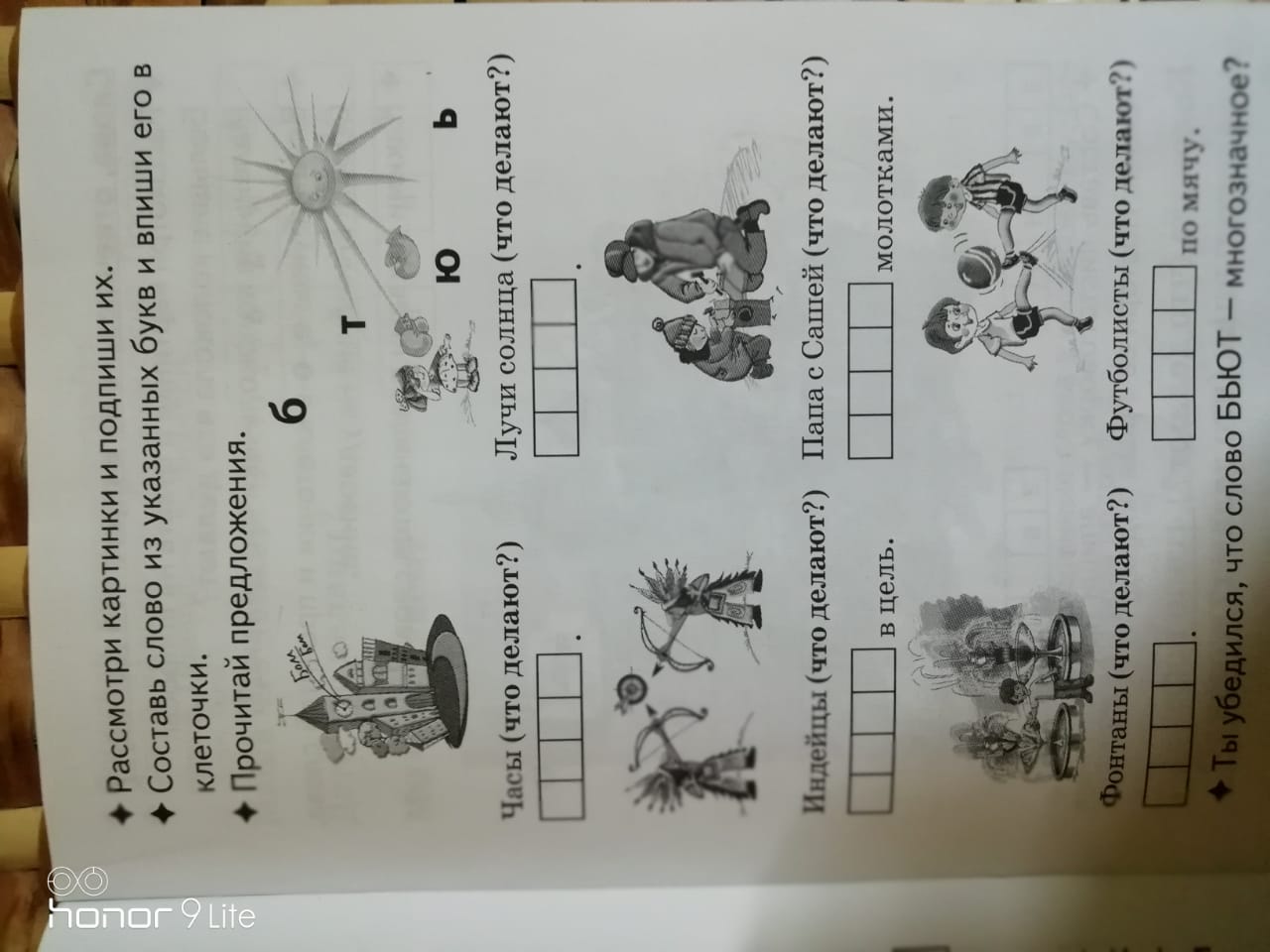 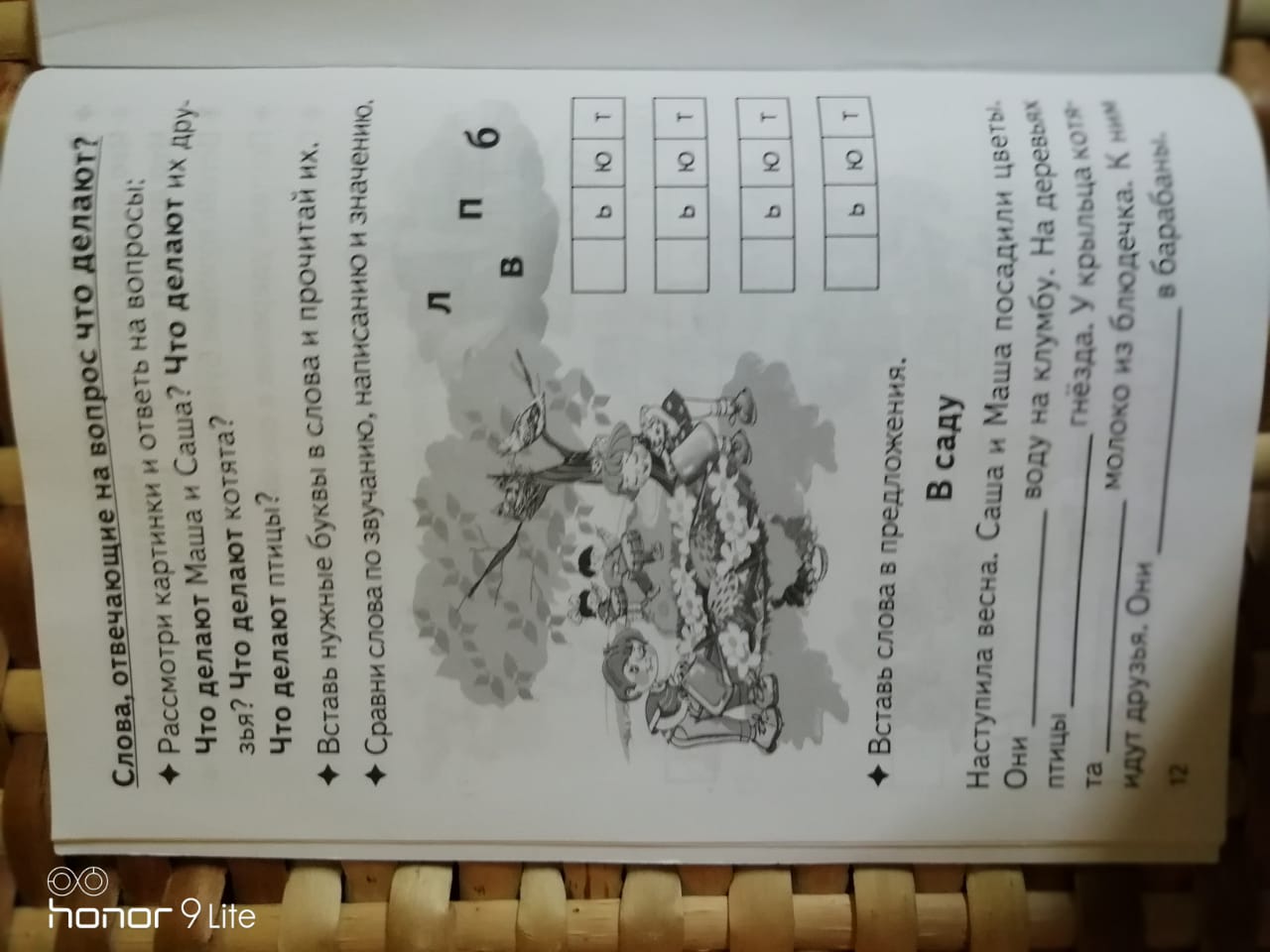 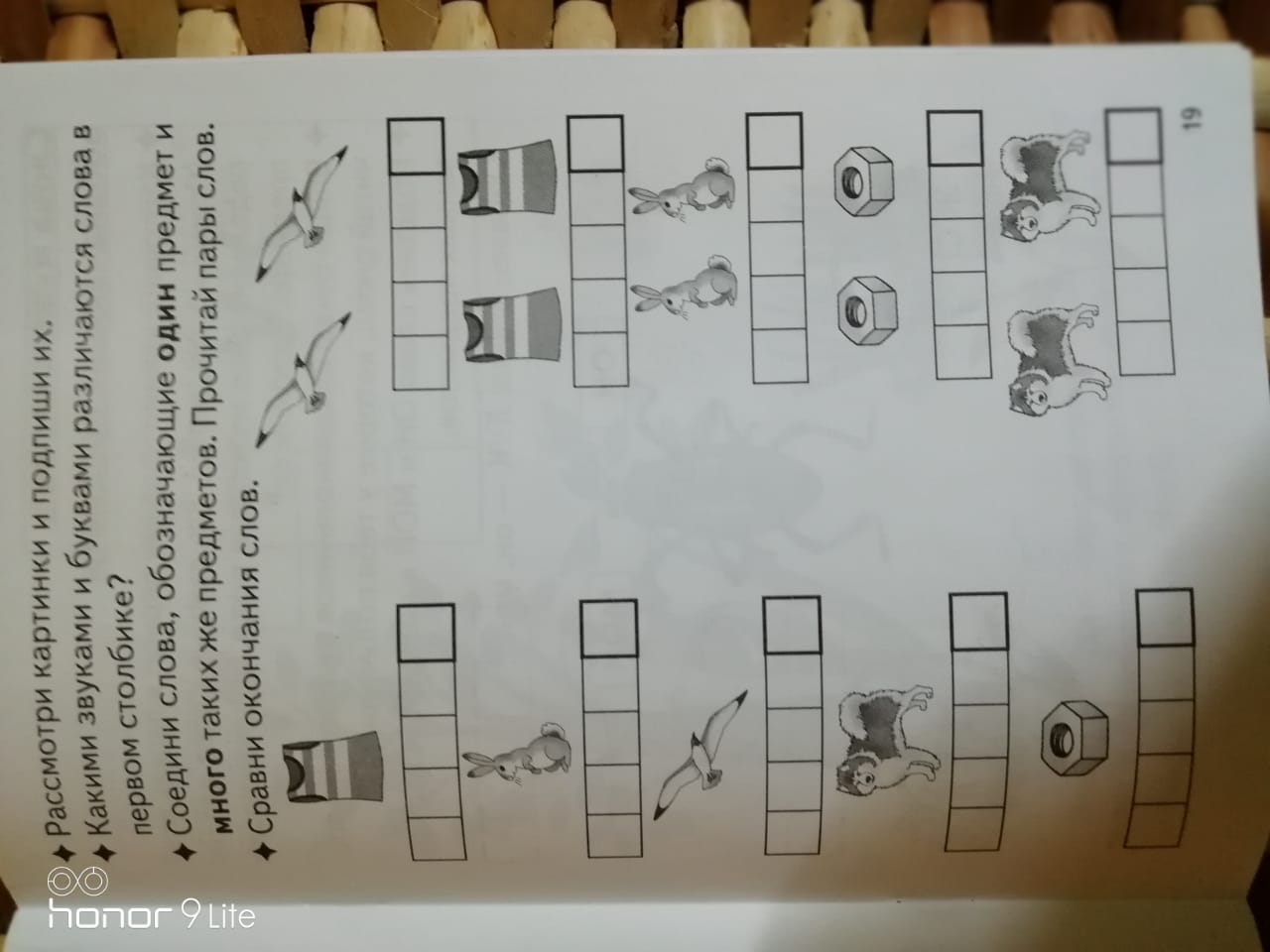 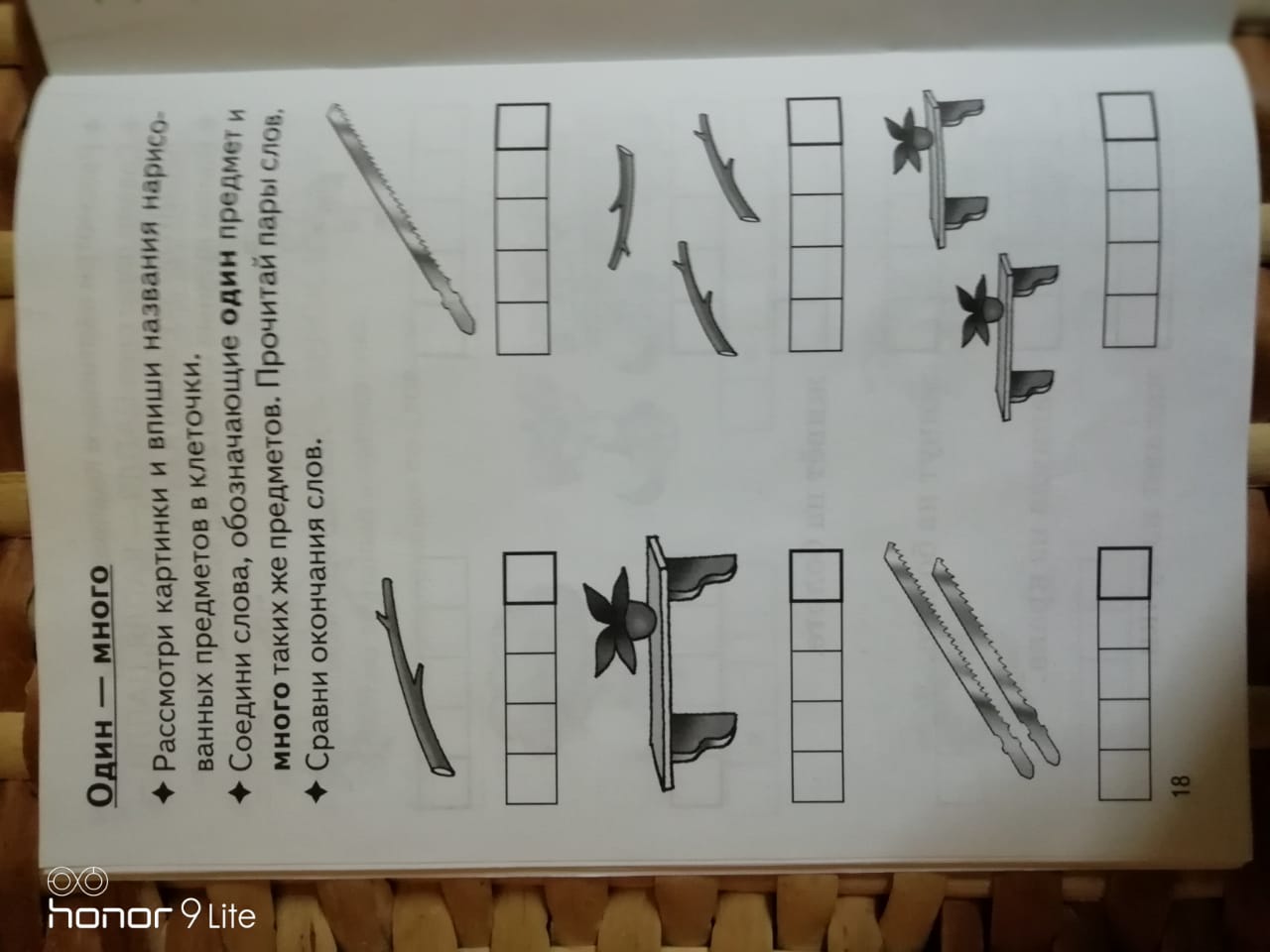 Содержание Доз-каОМУ1.Ходьба на месте.1 мин.Можно добавить движения руками2.Ноги вместе, руки опущены.на счёт 1-делая вдох, поднять руки через стороны вверх; на счёт 2-на выдохе опустить.5-7 разВыполнять под счёт.  Вдох через нос, выдох через рот.3.Ноги вместе, на счёт 1-поднимаемся на носки, руки поднимаем вверх по кругу, вдох; на счёт 2-опускаемся, опускаем руки, выдох.5 разПод счёт, в среднем темпе4.Ноги на ширине плеч, руки на поясе, наклоны головой на счёт1-влево;на счёт 2-вернулись в И.П.; на счёт 3- вправо; на счёт 4- вернулись в И.П.5 разТемп средний5.Ноги на ширине плеч, на счёт 1-левую руку вверх, правую вниз; на счёт 1,2-наклон влево; на счёт 3-4 наклон влево.5-7 разВыполнять упражнение под счёт. Тянуться вперед-вверх.6.Ноги на ширине плеч, на счёт 1-руки перед собой; на счёт 2,3 рывки руками перед собой, вдох; на счёт 4 –вернулись в И.П. выдох.5 разТемп средний, руки прямые, в локтях не сгибать.7.Ноги на ширине плеч, наклоны туловища, на счёт1-2- вперёд;3-4–назад. 5-7разНоги в коленях не сгибать8.Приседания10 разВыполнять упражнение самостоятельно. Ходьба на месте с восстановлением дыхания.1 мин.Вдох через нос, выдох через рот.Равнина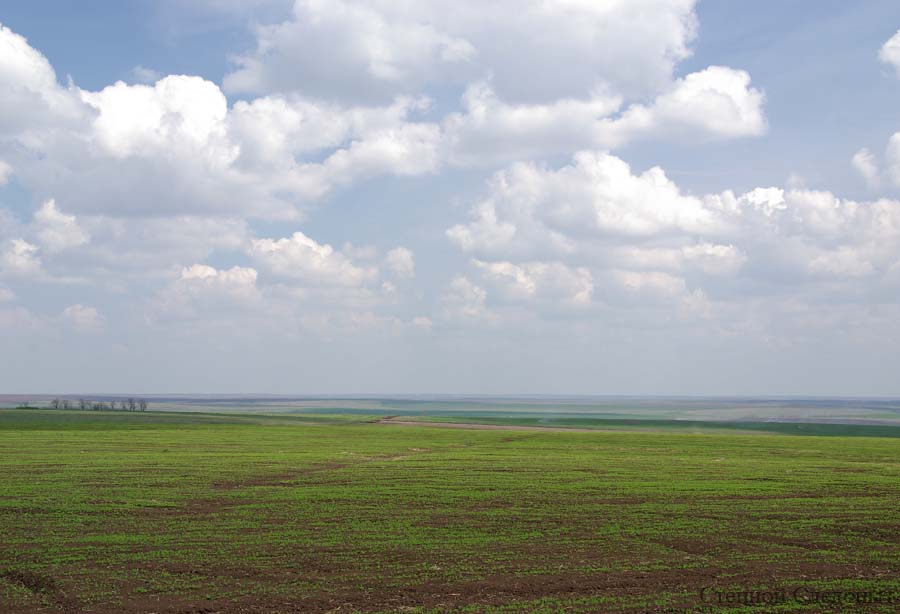 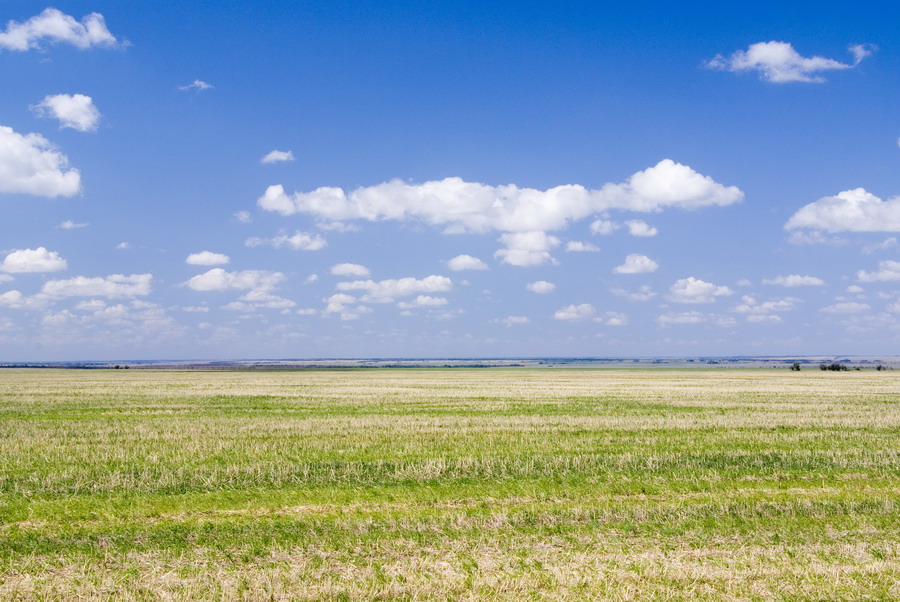 Гора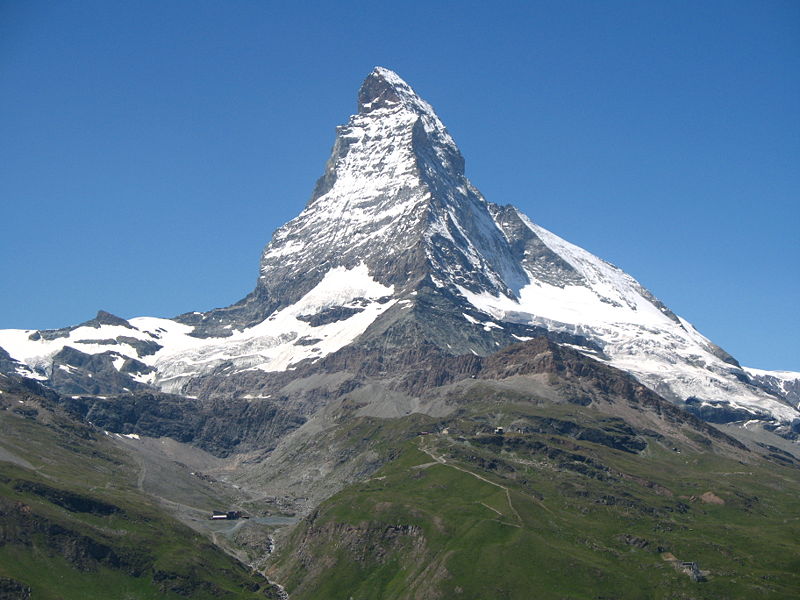 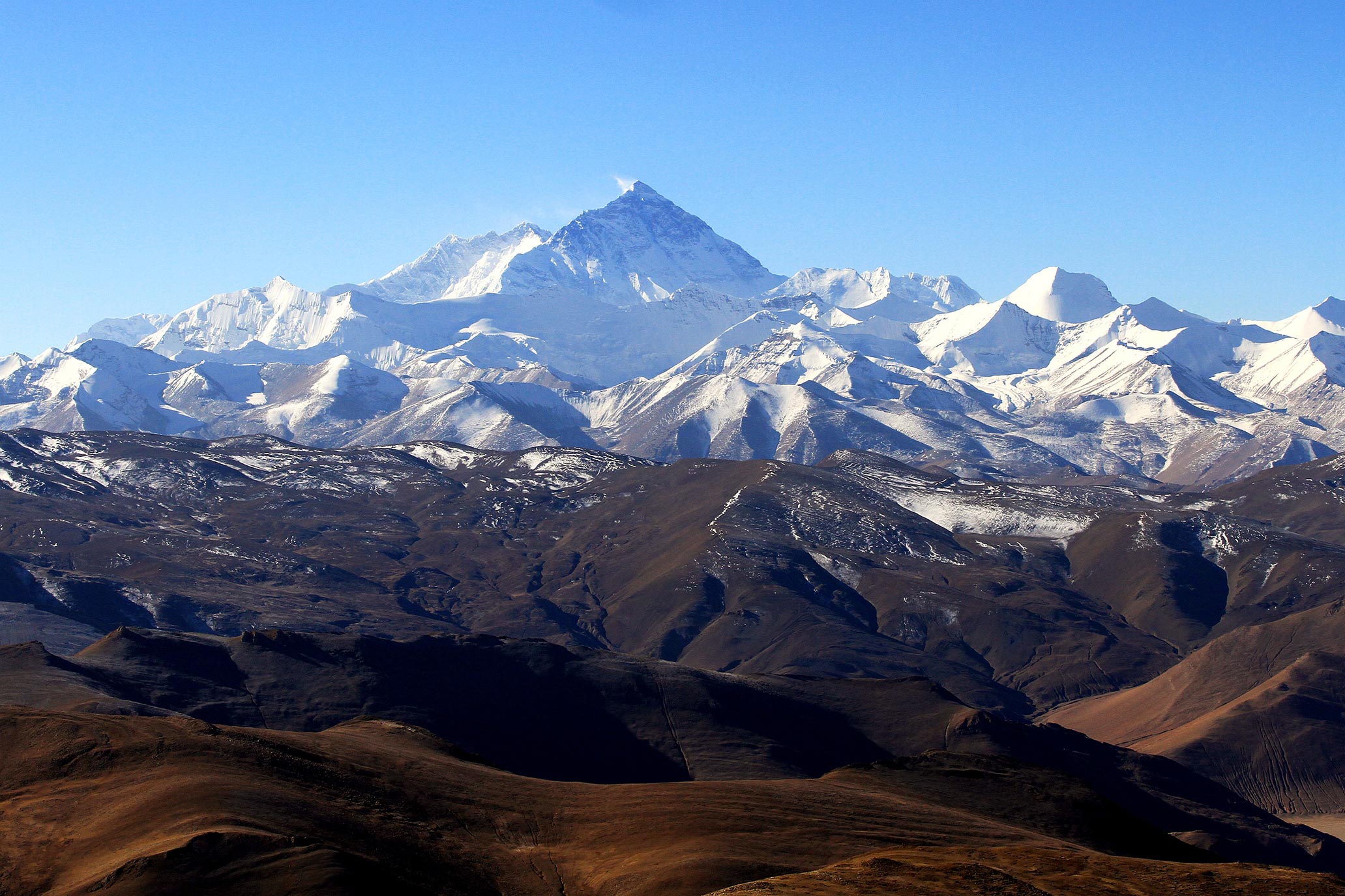 Холм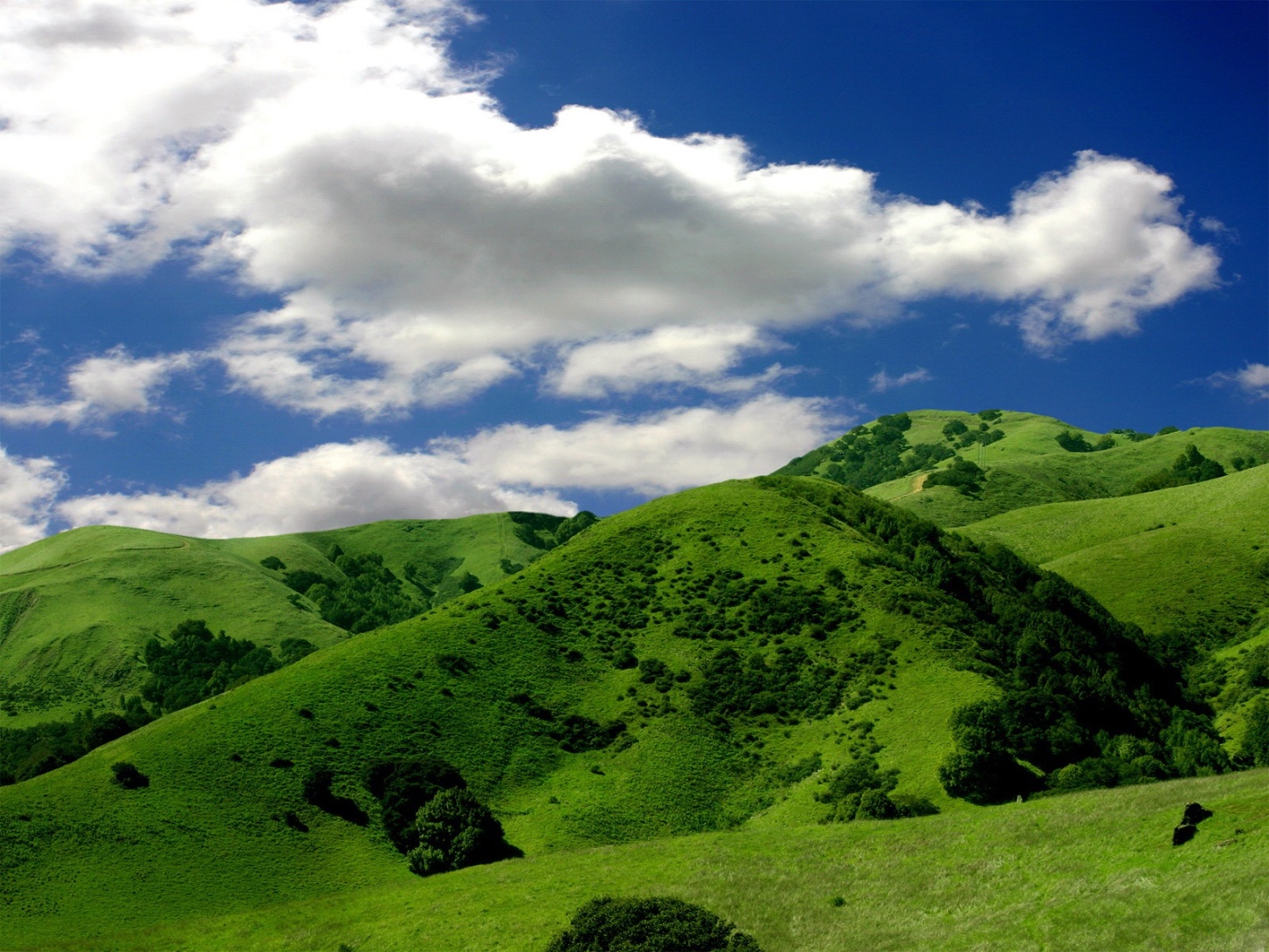 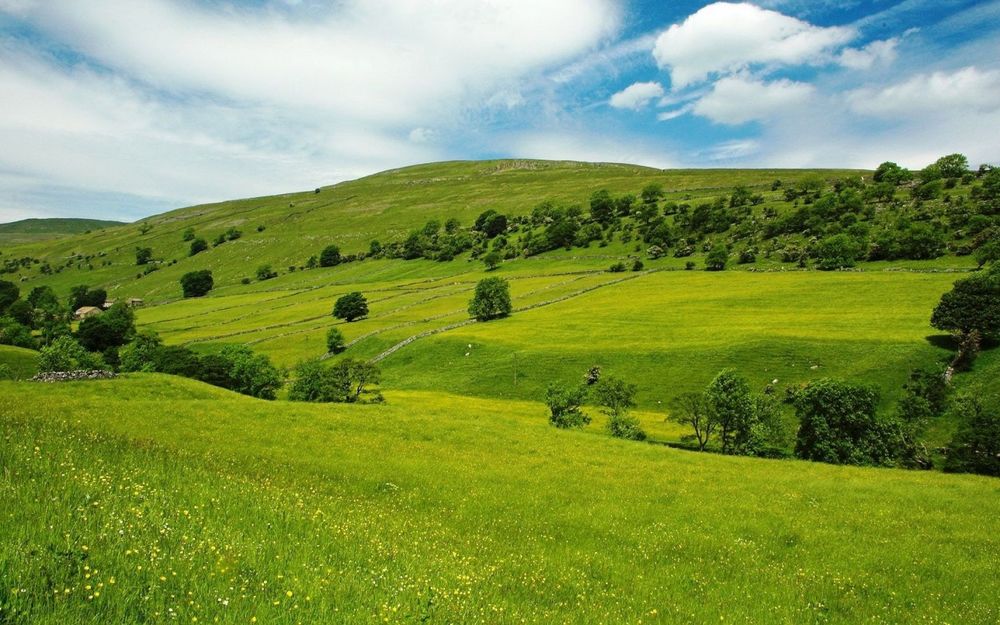 Овраг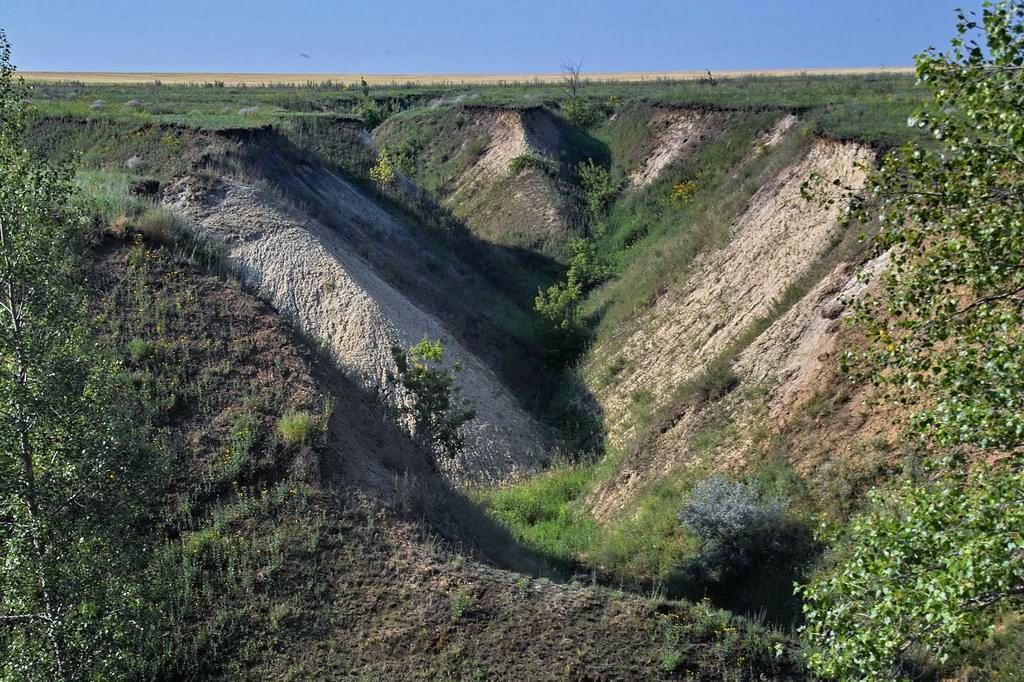 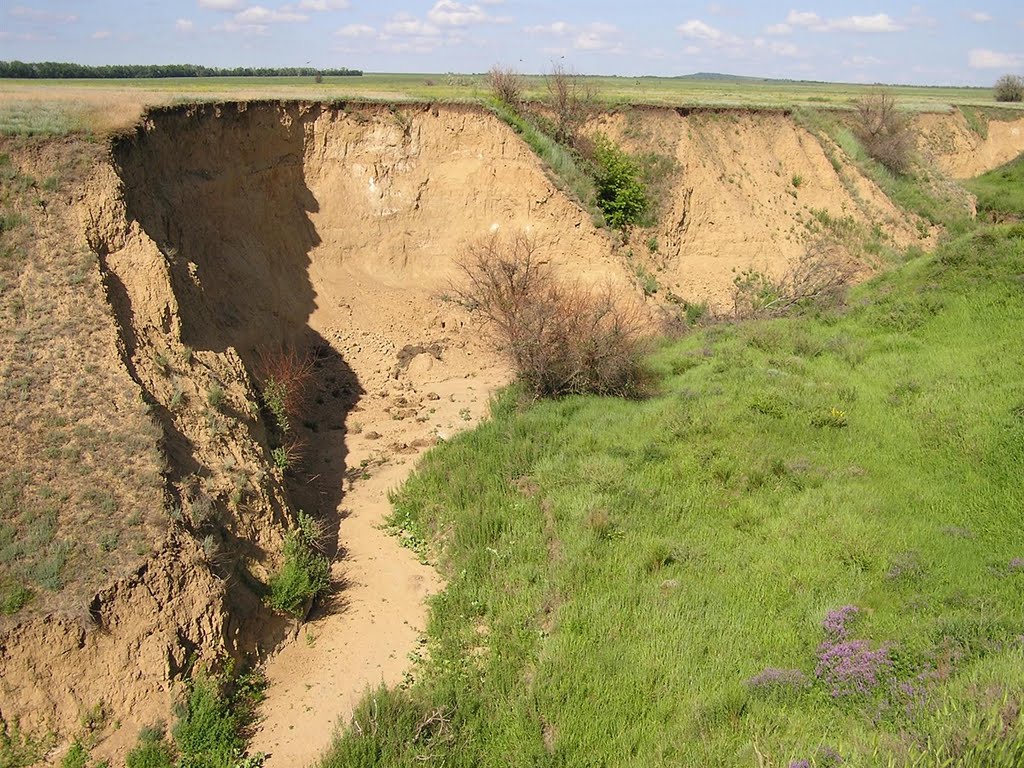 ГОРАРАВНИНА 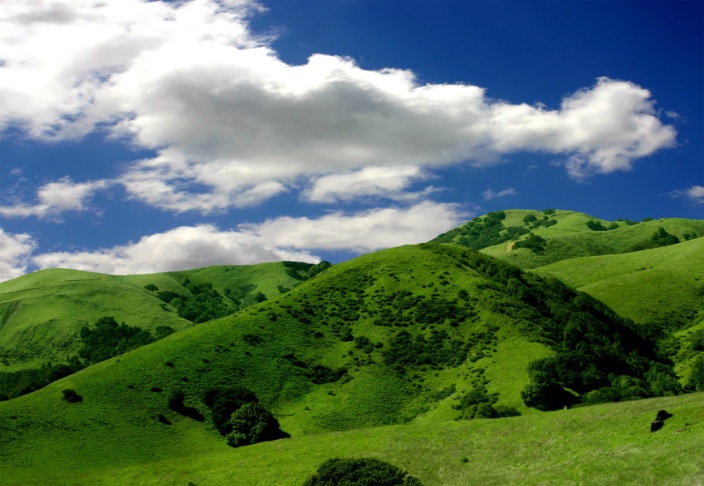 ОВРАГ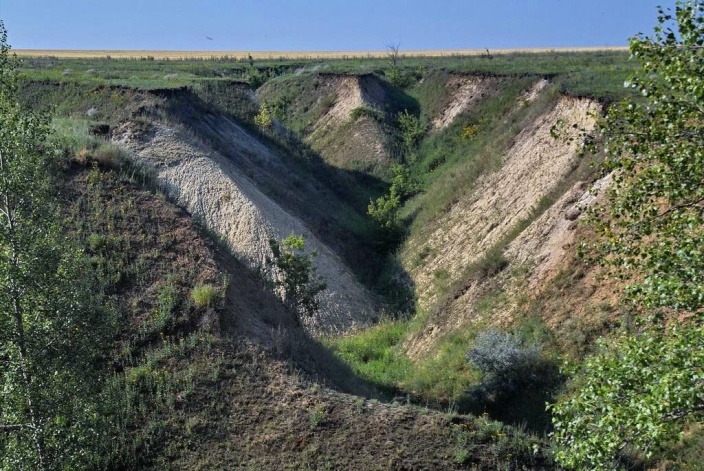 ХОЛМ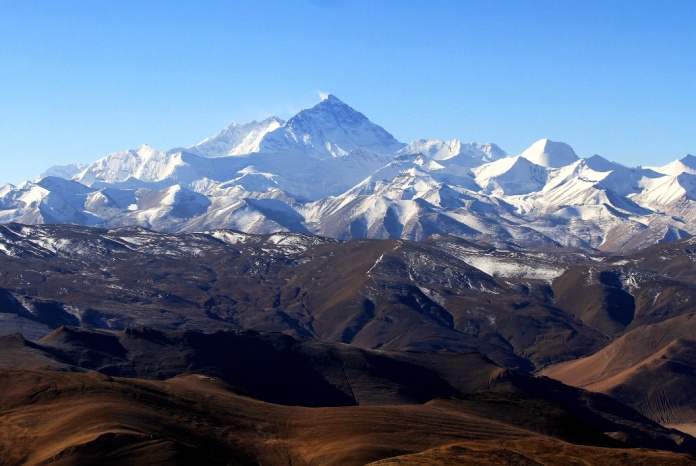 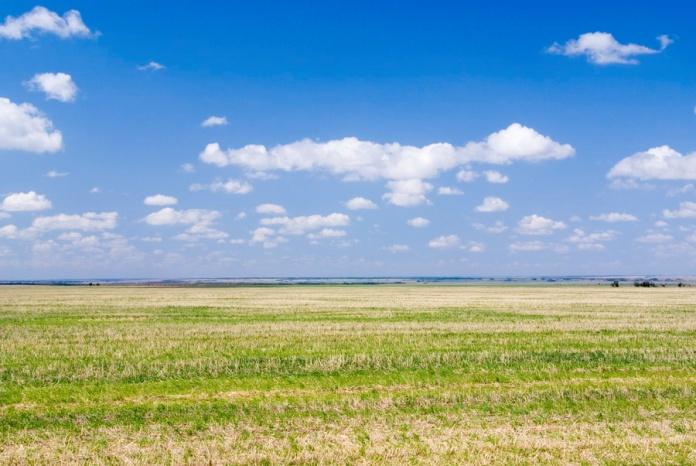 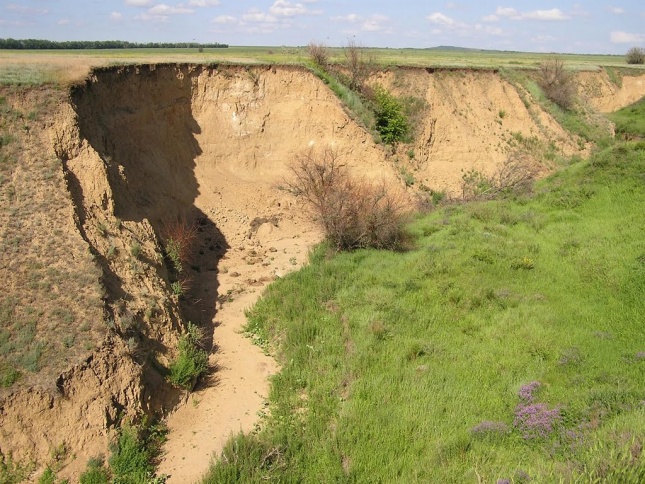 Содержание Доз-каОМУ1.Ходьба на месте.1 мин.Можно добавить движения руками2.Ноги вместе, руки опущены. на счёт 1-делая вдох, поднять руки через стороны вверх; на счёт 2-на выдохе опустить.4-6 разВыполнять под счёт.  Вдох через нос, выдох через рот.3.Ноги вместе, на счёт 1-поднимаемся на носки, руки поднимаем вверх по кругу, вдох; на счёт 2-опускаемся, опускаем руки, выдох.6 разПод счёт, в среднем темпе4.Ноги на ширине плеч, руки на поясе, наклоны головой на счёт1-влево; на счёт 2-вернулись в И.П.; на счёт 3- вправо; на счёт 4- вернулись в И.П.6 разТемп средний5.Ноги на ширине плеч, на счёт 1-левую руку вверх, правую вниз; на счёт 1,2-наклон влево; на счёт 3-4 наклон влево.4-6 разВыполнять упражнение под счёт. Тянуться вперед-вверх.6.Ноги на ширине плеч, на счёт 1-руки перед собой; на счёт 2,3 рывки руками перед собой, вдох; на счёт 4 –вернулись в И.П. выдох.6 разТемп средний, руки прямые, в локтях не сгибать.7.Ноги на ширине плеч, наклоны туловища, на счёт1-2- вперёд;3-4–назад. 6 разНоги в коленях не сгибать8.Приседания8 разВыполнять упражнение самостоятельно9.Подъем на носочки. На счет 1-  подъем на носочки, 2-опустится на пятки.10 разТемп средний, возможно с опорой на стул.10. Ходьба на месте с восстановлением дыхания.1 мин.Вдох через нос, выдох через рот.